                                     Charlotte Russe Testing Application Form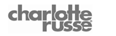 Testing Application Form   Testing Application Form   Testing Application Form   Testing Application Form   Testing Application Form   Testing Application Form   Testing Application Form   Testing Application Form   Testing Application Form   Testing Application Form   Testing Application Form   Testing Application Form   Testing Application Form   Testing Application Form   Testing Application Form   Testing Application Form   Testing Application Form   Testing Application Form   Form NoForm NoForm NoForm NoFill in the item below by BACL only以下内容为倍科内部填写Fill in the item below by BACL only以下内容为倍科内部填写Fill in the item below by BACL only以下内容为倍科内部填写Fill in the item below by BACL only以下内容为倍科内部填写Fill in the item below by BACL only以下内容为倍科内部填写Fill in the item below by BACL only以下内容为倍科内部填写Fill in the item below by BACL only以下内容为倍科内部填写Fill in the item below by BACL only以下内容为倍科内部填写Fill in the item below by BACL only以下内容为倍科内部填写Fill in the item below by BACL only以下内容为倍科内部填写Fill in the item below by BACL only以下内容为倍科内部填写Fill in the item below by BACL only以下内容为倍科内部填写Fill in the item below by BACL only以下内容为倍科内部填写Fill in the item below by BACL only以下内容为倍科内部填写Fill in the item below by BACL only以下内容为倍科内部填写Fill in the item below by BACL only以下内容为倍科内部填写Fill in the item below by BACL only以下内容为倍科内部填写Report No.报告编号Report No.报告编号Report No.报告编号Report No.报告编号Report No.报告编号Report No.报告编号Report No.报告编号Test Start Date开案日期  Test Start Date开案日期  Test Start Date开案日期  Test Start Date开案日期  Sales销售代表Sales销售代表Sales销售代表Sales销售代表Sales销售代表Sales销售代表Sales销售代表Check by审核Check by审核Check by审核Committed Date结案日期Committed Date结案日期Committed Date结案日期Committed Date结案日期Ext.分机号Ext.分机号Ext.分机号Ext.分机号Ext.分机号Ext.分机号Ext.分机号Quo.No.合同号Quo.No.合同号Quo.No.合同号CS 客服部确认：CS 客服部确认：CS 客服部确认：CS 客服部确认：Accountant财务部确认：Accountant财务部确认：Accountant财务部确认：Accountant财务部确认：Accountant财务部确认：Accountant财务部确认：Accountant财务部确认：Engineering工程部确认：Engineering工程部确认：Engineering工程部确认：Fill in the items below by customers以下内容请客户填写Fill in the items below by customers以下内容请客户填写Fill in the items below by customers以下内容请客户填写Fill in the items below by customers以下内容请客户填写Fill in the items below by customers以下内容请客户填写Fill in the items below by customers以下内容请客户填写Fill in the items below by customers以下内容请客户填写Fill in the items below by customers以下内容请客户填写Fill in the items below by customers以下内容请客户填写Fill in the items below by customers以下内容请客户填写Fill in the items below by customers以下内容请客户填写Fill in the items below by customers以下内容请客户填写Fill in the items below by customers以下内容请客户填写Fill in the items below by customers以下内容请客户填写Fill in the items below by customers以下内容请客户填写Fill in the items below by customers以下内容请客户填写Fill in the items below by customers以下内容请客户填写Fill in the items below by customers以下内容请客户填写Fill in the items below by customers以下内容请客户填写Fill in the items below by customers以下内容请客户填写Fill in the items below by customers以下内容请客户填写Fill in the items below by customers以下内容请客户填写Fill in the items below by customers以下内容请客户填写Fill in the items below by customers以下内容请客户填写Fill in the items below by customers以下内容请客户填写Fill in the items below by customers以下内容请客户填写Fill in the items below by customers以下内容请客户填写Fill in the items below by customers以下内容请客户填写Report Required 报告要求English 英文   Chinese中文 English and Chinese comparison中英文对照Is this a Retest Application  这份申请单是重测吗？Yes ,original  report  No 原报告号     NO Report Required 报告要求English 英文   Chinese中文 English and Chinese comparison中英文对照Is this a Retest Application  这份申请单是重测吗？Yes ,original  report  No 原报告号     NO Report Required 报告要求English 英文   Chinese中文 English and Chinese comparison中英文对照Is this a Retest Application  这份申请单是重测吗？Yes ,original  report  No 原报告号     NO Report Required 报告要求English 英文   Chinese中文 English and Chinese comparison中英文对照Is this a Retest Application  这份申请单是重测吗？Yes ,original  report  No 原报告号     NO Report Required 报告要求English 英文   Chinese中文 English and Chinese comparison中英文对照Is this a Retest Application  这份申请单是重测吗？Yes ,original  report  No 原报告号     NO Report Required 报告要求English 英文   Chinese中文 English and Chinese comparison中英文对照Is this a Retest Application  这份申请单是重测吗？Yes ,original  report  No 原报告号     NO Report Required 报告要求English 英文   Chinese中文 English and Chinese comparison中英文对照Is this a Retest Application  这份申请单是重测吗？Yes ,original  report  No 原报告号     NO Report Required 报告要求English 英文   Chinese中文 English and Chinese comparison中英文对照Is this a Retest Application  这份申请单是重测吗？Yes ,original  report  No 原报告号     NO Report Required 报告要求English 英文   Chinese中文 English and Chinese comparison中英文对照Is this a Retest Application  这份申请单是重测吗？Yes ,original  report  No 原报告号     NO Report Required 报告要求English 英文   Chinese中文 English and Chinese comparison中英文对照Is this a Retest Application  这份申请单是重测吗？Yes ,original  report  No 原报告号     NO Report Required 报告要求English 英文   Chinese中文 English and Chinese comparison中英文对照Is this a Retest Application  这份申请单是重测吗？Yes ,original  report  No 原报告号     NO Report Required 报告要求English 英文   Chinese中文 English and Chinese comparison中英文对照Is this a Retest Application  这份申请单是重测吗？Yes ,original  report  No 原报告号     NO Report Required 报告要求English 英文   Chinese中文 English and Chinese comparison中英文对照Is this a Retest Application  这份申请单是重测吗？Yes ,original  report  No 原报告号     NO The sign of “★” stands for Mandatory fields, one application form corresponds to one report. Fill in corresponding language. Pay an extra 200RMB each report applying for reports of various versions. The default report is English report, please pay an extra 200RMB to modify report as Client’s requirement. ★号处为必填项目，一份申请表对应一份报告。,默认为英文报告,，多加一份报告加收200RMB，因为客户原因需修改报告内容，将收取修改费200RMB。The sign of “★” stands for Mandatory fields, one application form corresponds to one report. Fill in corresponding language. Pay an extra 200RMB each report applying for reports of various versions. The default report is English report, please pay an extra 200RMB to modify report as Client’s requirement. ★号处为必填项目，一份申请表对应一份报告。,默认为英文报告,，多加一份报告加收200RMB，因为客户原因需修改报告内容，将收取修改费200RMB。The sign of “★” stands for Mandatory fields, one application form corresponds to one report. Fill in corresponding language. Pay an extra 200RMB each report applying for reports of various versions. The default report is English report, please pay an extra 200RMB to modify report as Client’s requirement. ★号处为必填项目，一份申请表对应一份报告。,默认为英文报告,，多加一份报告加收200RMB，因为客户原因需修改报告内容，将收取修改费200RMB。The sign of “★” stands for Mandatory fields, one application form corresponds to one report. Fill in corresponding language. Pay an extra 200RMB each report applying for reports of various versions. The default report is English report, please pay an extra 200RMB to modify report as Client’s requirement. ★号处为必填项目，一份申请表对应一份报告。,默认为英文报告,，多加一份报告加收200RMB，因为客户原因需修改报告内容，将收取修改费200RMB。The sign of “★” stands for Mandatory fields, one application form corresponds to one report. Fill in corresponding language. Pay an extra 200RMB each report applying for reports of various versions. The default report is English report, please pay an extra 200RMB to modify report as Client’s requirement. ★号处为必填项目，一份申请表对应一份报告。,默认为英文报告,，多加一份报告加收200RMB，因为客户原因需修改报告内容，将收取修改费200RMB。The sign of “★” stands for Mandatory fields, one application form corresponds to one report. Fill in corresponding language. Pay an extra 200RMB each report applying for reports of various versions. The default report is English report, please pay an extra 200RMB to modify report as Client’s requirement. ★号处为必填项目，一份申请表对应一份报告。,默认为英文报告,，多加一份报告加收200RMB，因为客户原因需修改报告内容，将收取修改费200RMB。The sign of “★” stands for Mandatory fields, one application form corresponds to one report. Fill in corresponding language. Pay an extra 200RMB each report applying for reports of various versions. The default report is English report, please pay an extra 200RMB to modify report as Client’s requirement. ★号处为必填项目，一份申请表对应一份报告。,默认为英文报告,，多加一份报告加收200RMB，因为客户原因需修改报告内容，将收取修改费200RMB。The sign of “★” stands for Mandatory fields, one application form corresponds to one report. Fill in corresponding language. Pay an extra 200RMB each report applying for reports of various versions. The default report is English report, please pay an extra 200RMB to modify report as Client’s requirement. ★号处为必填项目，一份申请表对应一份报告。,默认为英文报告,，多加一份报告加收200RMB，因为客户原因需修改报告内容，将收取修改费200RMB。The sign of “★” stands for Mandatory fields, one application form corresponds to one report. Fill in corresponding language. Pay an extra 200RMB each report applying for reports of various versions. The default report is English report, please pay an extra 200RMB to modify report as Client’s requirement. ★号处为必填项目，一份申请表对应一份报告。,默认为英文报告,，多加一份报告加收200RMB，因为客户原因需修改报告内容，将收取修改费200RMB。The sign of “★” stands for Mandatory fields, one application form corresponds to one report. Fill in corresponding language. Pay an extra 200RMB each report applying for reports of various versions. The default report is English report, please pay an extra 200RMB to modify report as Client’s requirement. ★号处为必填项目，一份申请表对应一份报告。,默认为英文报告,，多加一份报告加收200RMB，因为客户原因需修改报告内容，将收取修改费200RMB。The sign of “★” stands for Mandatory fields, one application form corresponds to one report. Fill in corresponding language. Pay an extra 200RMB each report applying for reports of various versions. The default report is English report, please pay an extra 200RMB to modify report as Client’s requirement. ★号处为必填项目，一份申请表对应一份报告。,默认为英文报告,，多加一份报告加收200RMB，因为客户原因需修改报告内容，将收取修改费200RMB。The sign of “★” stands for Mandatory fields, one application form corresponds to one report. Fill in corresponding language. Pay an extra 200RMB each report applying for reports of various versions. The default report is English report, please pay an extra 200RMB to modify report as Client’s requirement. ★号处为必填项目，一份申请表对应一份报告。,默认为英文报告,，多加一份报告加收200RMB，因为客户原因需修改报告内容，将收取修改费200RMB。The sign of “★” stands for Mandatory fields, one application form corresponds to one report. Fill in corresponding language. Pay an extra 200RMB each report applying for reports of various versions. The default report is English report, please pay an extra 200RMB to modify report as Client’s requirement. ★号处为必填项目，一份申请表对应一份报告。,默认为英文报告,，多加一份报告加收200RMB，因为客户原因需修改报告内容，将收取修改费200RMB。The sign of “★” stands for Mandatory fields, one application form corresponds to one report. Fill in corresponding language. Pay an extra 200RMB each report applying for reports of various versions. The default report is English report, please pay an extra 200RMB to modify report as Client’s requirement. ★号处为必填项目，一份申请表对应一份报告。,默认为英文报告,，多加一份报告加收200RMB，因为客户原因需修改报告内容，将收取修改费200RMB。The sign of “★” stands for Mandatory fields, one application form corresponds to one report. Fill in corresponding language. Pay an extra 200RMB each report applying for reports of various versions. The default report is English report, please pay an extra 200RMB to modify report as Client’s requirement. ★号处为必填项目，一份申请表对应一份报告。,默认为英文报告,，多加一份报告加收200RMB，因为客户原因需修改报告内容，将收取修改费200RMB。★Company Name & Address Shown on Test Report 报告抬头之公司名称及地址★Company Name & Address Shown on Test Report 报告抬头之公司名称及地址★Company Name & Address Shown on Test Report 报告抬头之公司名称及地址★Company Name & Address Shown on Test Report 报告抬头之公司名称及地址★Company Name & Address Shown on Test Report 报告抬头之公司名称及地址★Company Name & Address Shown on Test Report 报告抬头之公司名称及地址★Company Name & Address Shown on Test Report 报告抬头之公司名称及地址★Company Name & Address Shown on Test Report 报告抬头之公司名称及地址★Company Name & Address Shown on Test Report 报告抬头之公司名称及地址★Company Name & Address Shown on Test Report 报告抬头之公司名称及地址★Company Name & Address Shown on Test Report 报告抬头之公司名称及地址★Company Name & Address Shown on Test Report 报告抬头之公司名称及地址★Company Name & Address Shown on Test Report 报告抬头之公司名称及地址★Company Name & Address Shown on Test Report 报告抬头之公司名称及地址★Company Name & Address Shown on Test Report 报告抬头之公司名称及地址★Company Name & Address Shown on Test Report 报告抬头之公司名称及地址★Company Name & Address Shown on Test Report 报告抬头之公司名称及地址★Company Name & Address Shown on Test Report 报告抬头之公司名称及地址★Company Name & Address Shown on Test Report 报告抬头之公司名称及地址★Company Name & Address Shown on Test Report 报告抬头之公司名称及地址★Company Name & Address Shown on Test Report 报告抬头之公司名称及地址★Company Name & Address Shown on Test Report 报告抬头之公司名称及地址★Company Name & Address Shown on Test Report 报告抬头之公司名称及地址★Company Name & Address Shown on Test Report 报告抬头之公司名称及地址★Company Name & Address Shown on Test Report 报告抬头之公司名称及地址★Company Name & Address Shown on Test Report 报告抬头之公司名称及地址★Company Name & Address Shown on Test Report 报告抬头之公司名称及地址★Company Name & Address Shown on Test Report 报告抬头之公司名称及地址Applicant Name申请公司： Applicant Name申请公司： Applicant Name申请公司： Applicant Name申请公司： Applicant Name申请公司： Address 地址：                                                                             Address 地址：                                                                             Address 地址：                                                                             Contact Person 联系人：Contact Person 联系人：Contact Person 联系人：Email邮箱：Email邮箱：Email邮箱：Email邮箱：Email邮箱：Telephone 电话：Telephone 电话：Telephone 电话：Fax传真：Fax传真：Fax传真：Fax传真：Fax传真：★Payer Name付款(发票抬头)公司名称:★Payer Name付款(发票抬头)公司名称:★Payer Name付款(发票抬头)公司名称:★Payer Name付款(发票抬头)公司名称:★Payer Name付款(发票抬头)公司名称:★Payer Name付款(发票抬头)公司名称:★Payer Name付款(发票抬头)公司名称:Sample Name样品名称： Sample Name样品名称： Sample Name样品名称： P.O. No.订单号：P.O. No.订单号：P.O. No.订单号：Style/Item No. 型号： Style/Item No. 型号： Style/Item No. 型号： Style/Item No. 型号： Style/Item No. 型号： Style/Item No. 型号： Style/Item No. 型号： Vendor 贸易商：Vendor 贸易商：Vendor 贸易商：Color 颜色： Color 颜色： Color 颜色： Color 颜色： Color 颜色： Color 颜色： Color 颜色： Product Application Scope 产品适用年龄Product Application Scope 产品适用年龄Product Application Scope 产品适用年龄Product Application Scope 产品适用年龄Product Application Scope 产品适用年龄Product Application Scope 产品适用年龄Product Application Scope 产品适用年龄Product Application Scope 产品适用年龄   Adult’s product 成人产品      Children’s product 儿童产品     Age group 年龄段   Adult’s product 成人产品      Children’s product 儿童产品     Age group 年龄段   Adult’s product 成人产品      Children’s product 儿童产品     Age group 年龄段   Adult’s product 成人产品      Children’s product 儿童产品     Age group 年龄段   Adult’s product 成人产品      Children’s product 儿童产品     Age group 年龄段   Adult’s product 成人产品      Children’s product 儿童产品     Age group 年龄段   Adult’s product 成人产品      Children’s product 儿童产品     Age group 年龄段   Adult’s product 成人产品      Children’s product 儿童产品     Age group 年龄段   Adult’s product 成人产品      Children’s product 儿童产品     Age group 年龄段   Adult’s product 成人产品      Children’s product 儿童产品     Age group 年龄段   Adult’s product 成人产品      Children’s product 儿童产品     Age group 年龄段   Adult’s product 成人产品      Children’s product 儿童产品     Age group 年龄段   Adult’s product 成人产品      Children’s product 儿童产品     Age group 年龄段   Adult’s product 成人产品      Children’s product 儿童产品     Age group 年龄段   Adult’s product 成人产品      Children’s product 儿童产品     Age group 年龄段   Adult’s product 成人产品      Children’s product 儿童产品     Age group 年龄段   Adult’s product 成人产品      Children’s product 儿童产品     Age group 年龄段   Adult’s product 成人产品      Children’s product 儿童产品     Age group 年龄段   Adult’s product 成人产品      Children’s product 儿童产品     Age group 年龄段Manufacturer生产商：Manufacturer生产商：Manufacturer生产商：Buyer买家： Buyer买家： Buyer买家： Buyer买家： Buyer买家： Buyer买家： Buyer买家： Country  Original 原产地：Country  Original 原产地：Country  Original 原产地：Country  Original 原产地：Country  Original 原产地：Country  Original 原产地：Country of Destination 目的地:：     Country of Destination 目的地:：     Country of Destination 目的地:：     Country of Destination 目的地:：     Country of Destination 目的地:：     Country of Destination 目的地:：     Country of Destination 目的地:：     Country of Destination 目的地:：     Country of Destination 目的地:：     Country of Destination 目的地:：     Country of Destination 目的地:：     Country of Destination 目的地:：     Country of Destination 目的地:：     Country of Destination 目的地:：     ★PACKAGE TESTING CLASSIFICATION打包测试项目分类，请在相应测试项目内打★PACKAGE TESTING CLASSIFICATION打包测试项目分类，请在相应测试项目内打★PACKAGE TESTING CLASSIFICATION打包测试项目分类，请在相应测试项目内打★PACKAGE TESTING CLASSIFICATION打包测试项目分类，请在相应测试项目内打★PACKAGE TESTING CLASSIFICATION打包测试项目分类，请在相应测试项目内打★PACKAGE TESTING CLASSIFICATION打包测试项目分类，请在相应测试项目内打★PACKAGE TESTING CLASSIFICATION打包测试项目分类，请在相应测试项目内打★PACKAGE TESTING CLASSIFICATION打包测试项目分类，请在相应测试项目内打★PACKAGE TESTING CLASSIFICATION打包测试项目分类，请在相应测试项目内打★PACKAGE TESTING CLASSIFICATION打包测试项目分类，请在相应测试项目内打★PACKAGE TESTING CLASSIFICATION打包测试项目分类，请在相应测试项目内打★PACKAGE TESTING CLASSIFICATION打包测试项目分类，请在相应测试项目内打★PACKAGE TESTING CLASSIFICATION打包测试项目分类，请在相应测试项目内打★PACKAGE TESTING CLASSIFICATION打包测试项目分类，请在相应测试项目内打★PACKAGE TESTING CLASSIFICATION打包测试项目分类，请在相应测试项目内打★PACKAGE TESTING CLASSIFICATION打包测试项目分类，请在相应测试项目内打★PACKAGE TESTING CLASSIFICATION打包测试项目分类，请在相应测试项目内打★PACKAGE TESTING CLASSIFICATION打包测试项目分类，请在相应测试项目内打★PACKAGE TESTING CLASSIFICATION打包测试项目分类，请在相应测试项目内打★PACKAGE TESTING CLASSIFICATION打包测试项目分类，请在相应测试项目内打★PACKAGE TESTING CLASSIFICATION打包测试项目分类，请在相应测试项目内打★PACKAGE TESTING CLASSIFICATION打包测试项目分类，请在相应测试项目内打★PACKAGE TESTING CLASSIFICATION打包测试项目分类，请在相应测试项目内打★PACKAGE TESTING CLASSIFICATION打包测试项目分类，请在相应测试项目内打★PACKAGE TESTING CLASSIFICATION打包测试项目分类，请在相应测试项目内打★PACKAGE TESTING CLASSIFICATION打包测试项目分类，请在相应测试项目内打★PACKAGE TESTING CLASSIFICATION打包测试项目分类，请在相应测试项目内打★PACKAGE TESTING CLASSIFICATION打包测试项目分类，请在相应测试项目内打 Fabric & Garment 服装纺织      wovens      Knits      Fabrics with spandex Footwear 鞋 Casual Shoe High Heel(including boots) Rain Boot Sandal  Slipper & indoor Shoe Fabric & Garment 服装纺织      wovens      Knits      Fabrics with spandex Footwear 鞋 Casual Shoe High Heel(including boots) Rain Boot Sandal  Slipper & indoor Shoe Fabric & Garment 服装纺织      wovens      Knits      Fabrics with spandex Footwear 鞋 Casual Shoe High Heel(including boots) Rain Boot Sandal  Slipper & indoor Shoe Fabric & Garment 服装纺织      wovens      Knits      Fabrics with spandex Footwear 鞋 Casual Shoe High Heel(including boots) Rain Boot Sandal  Slipper & indoor Shoe Fabric & Garment 服装纺织      wovens      Knits      Fabrics with spandex Footwear 鞋 Casual Shoe High Heel(including boots) Rain Boot Sandal  Slipper & indoor Shoe Fabric & Garment 服装纺织      wovens      Knits      Fabrics with spandex Footwear 鞋 Casual Shoe High Heel(including boots) Rain Boot Sandal  Slipper & indoor Shoe Fabric & Garment 服装纺织      wovens      Knits      Fabrics with spandex Footwear 鞋 Casual Shoe High Heel(including boots) Rain Boot Sandal  Slipper & indoor Shoe Fabric & Garment 服装纺织      wovens      Knits      Fabrics with spandex Footwear 鞋 Casual Shoe High Heel(including boots) Rain Boot Sandal  Slipper & indoor Shoe Fabric & Garment 服装纺织      wovens      Knits      Fabrics with spandex Footwear 鞋 Casual Shoe High Heel(including boots) Rain Boot Sandal  Slipper & indoor Shoe Fabric & Garment 服装纺织      wovens      Knits      Fabrics with spandex Footwear 鞋 Casual Shoe High Heel(including boots) Rain Boot Sandal  Slipper & indoor Shoe Fabric & Garment 服装纺织      wovens      Knits      Fabrics with spandex Footwear 鞋 Casual Shoe High Heel(including boots) Rain Boot Sandal  Slipper & indoor Shoe Scarves and Gloves 围巾，手套                                    wovens      Knits                                      Belts 腰带 Jewelry/Watch/Hair Accessories珠宝/手表/发饰 Hats 帽子 Bags 包 Eye Glasses & Eye glass cases  眼镜及眼镜盒 Hosiery 针织，袜 Others 其他 Scarves and Gloves 围巾，手套                                    wovens      Knits                                      Belts 腰带 Jewelry/Watch/Hair Accessories珠宝/手表/发饰 Hats 帽子 Bags 包 Eye Glasses & Eye glass cases  眼镜及眼镜盒 Hosiery 针织，袜 Others 其他 Scarves and Gloves 围巾，手套                                    wovens      Knits                                      Belts 腰带 Jewelry/Watch/Hair Accessories珠宝/手表/发饰 Hats 帽子 Bags 包 Eye Glasses & Eye glass cases  眼镜及眼镜盒 Hosiery 针织，袜 Others 其他 Scarves and Gloves 围巾，手套                                    wovens      Knits                                      Belts 腰带 Jewelry/Watch/Hair Accessories珠宝/手表/发饰 Hats 帽子 Bags 包 Eye Glasses & Eye glass cases  眼镜及眼镜盒 Hosiery 针织，袜 Others 其他 Scarves and Gloves 围巾，手套                                    wovens      Knits                                      Belts 腰带 Jewelry/Watch/Hair Accessories珠宝/手表/发饰 Hats 帽子 Bags 包 Eye Glasses & Eye glass cases  眼镜及眼镜盒 Hosiery 针织，袜 Others 其他 Scarves and Gloves 围巾，手套                                    wovens      Knits                                      Belts 腰带 Jewelry/Watch/Hair Accessories珠宝/手表/发饰 Hats 帽子 Bags 包 Eye Glasses & Eye glass cases  眼镜及眼镜盒 Hosiery 针织，袜 Others 其他 Scarves and Gloves 围巾，手套                                    wovens      Knits                                      Belts 腰带 Jewelry/Watch/Hair Accessories珠宝/手表/发饰 Hats 帽子 Bags 包 Eye Glasses & Eye glass cases  眼镜及眼镜盒 Hosiery 针织，袜 Others 其他 Scarves and Gloves 围巾，手套                                    wovens      Knits                                      Belts 腰带 Jewelry/Watch/Hair Accessories珠宝/手表/发饰 Hats 帽子 Bags 包 Eye Glasses & Eye glass cases  眼镜及眼镜盒 Hosiery 针织，袜 Others 其他 Scarves and Gloves 围巾，手套                                    wovens      Knits                                      Belts 腰带 Jewelry/Watch/Hair Accessories珠宝/手表/发饰 Hats 帽子 Bags 包 Eye Glasses & Eye glass cases  眼镜及眼镜盒 Hosiery 针织，袜 Others 其他 Scarves and Gloves 围巾，手套                                    wovens      Knits                                      Belts 腰带 Jewelry/Watch/Hair Accessories珠宝/手表/发饰 Hats 帽子 Bags 包 Eye Glasses & Eye glass cases  眼镜及眼镜盒 Hosiery 针织，袜 Others 其他 Scarves and Gloves 围巾，手套                                    wovens      Knits                                      Belts 腰带 Jewelry/Watch/Hair Accessories珠宝/手表/发饰 Hats 帽子 Bags 包 Eye Glasses & Eye glass cases  眼镜及眼镜盒 Hosiery 针织，袜 Others 其他 Scarves and Gloves 围巾，手套                                    wovens      Knits                                      Belts 腰带 Jewelry/Watch/Hair Accessories珠宝/手表/发饰 Hats 帽子 Bags 包 Eye Glasses & Eye glass cases  眼镜及眼镜盒 Hosiery 针织，袜 Others 其他 Scarves and Gloves 围巾，手套                                    wovens      Knits                                      Belts 腰带 Jewelry/Watch/Hair Accessories珠宝/手表/发饰 Hats 帽子 Bags 包 Eye Glasses & Eye glass cases  眼镜及眼镜盒 Hosiery 针织，袜 Others 其他 Scarves and Gloves 围巾，手套                                    wovens      Knits                                      Belts 腰带 Jewelry/Watch/Hair Accessories珠宝/手表/发饰 Hats 帽子 Bags 包 Eye Glasses & Eye glass cases  眼镜及眼镜盒 Hosiery 针织，袜 Others 其他 Scarves and Gloves 围巾，手套                                    wovens      Knits                                      Belts 腰带 Jewelry/Watch/Hair Accessories珠宝/手表/发饰 Hats 帽子 Bags 包 Eye Glasses & Eye glass cases  眼镜及眼镜盒 Hosiery 针织，袜 Others 其他 Scarves and Gloves 围巾，手套                                    wovens      Knits                                      Belts 腰带 Jewelry/Watch/Hair Accessories珠宝/手表/发饰 Hats 帽子 Bags 包 Eye Glasses & Eye glass cases  眼镜及眼镜盒 Hosiery 针织，袜 Others 其他★All the testing must be conducted in accordance with the test methods/standards appropriate to the CR Testing Requirement List.★All the testing must be conducted in accordance with the test methods/standards appropriate to the CR Testing Requirement List.★All the testing must be conducted in accordance with the test methods/standards appropriate to the CR Testing Requirement List.★All the testing must be conducted in accordance with the test methods/standards appropriate to the CR Testing Requirement List.★All the testing must be conducted in accordance with the test methods/standards appropriate to the CR Testing Requirement List.★All the testing must be conducted in accordance with the test methods/standards appropriate to the CR Testing Requirement List.★All the testing must be conducted in accordance with the test methods/standards appropriate to the CR Testing Requirement List.★All the testing must be conducted in accordance with the test methods/standards appropriate to the CR Testing Requirement List.★All the testing must be conducted in accordance with the test methods/standards appropriate to the CR Testing Requirement List.★All the testing must be conducted in accordance with the test methods/standards appropriate to the CR Testing Requirement List.★All the testing must be conducted in accordance with the test methods/standards appropriate to the CR Testing Requirement List.★All the testing must be conducted in accordance with the test methods/standards appropriate to the CR Testing Requirement List.★All the testing must be conducted in accordance with the test methods/standards appropriate to the CR Testing Requirement List.★All the testing must be conducted in accordance with the test methods/standards appropriate to the CR Testing Requirement List.★All the testing must be conducted in accordance with the test methods/standards appropriate to the CR Testing Requirement List.★All the testing must be conducted in accordance with the test methods/standards appropriate to the CR Testing Requirement List.★All the testing must be conducted in accordance with the test methods/standards appropriate to the CR Testing Requirement List.★All the testing must be conducted in accordance with the test methods/standards appropriate to the CR Testing Requirement List.★All the testing must be conducted in accordance with the test methods/standards appropriate to the CR Testing Requirement List.★All the testing must be conducted in accordance with the test methods/standards appropriate to the CR Testing Requirement List.★All the testing must be conducted in accordance with the test methods/standards appropriate to the CR Testing Requirement List.★All the testing must be conducted in accordance with the test methods/standards appropriate to the CR Testing Requirement List.★All the testing must be conducted in accordance with the test methods/standards appropriate to the CR Testing Requirement List.★All the testing must be conducted in accordance with the test methods/standards appropriate to the CR Testing Requirement List.★All the testing must be conducted in accordance with the test methods/standards appropriate to the CR Testing Requirement List.★All the testing must be conducted in accordance with the test methods/standards appropriate to the CR Testing Requirement List.★All the testing must be conducted in accordance with the test methods/standards appropriate to the CR Testing Requirement List.★All the testing must be conducted in accordance with the test methods/standards appropriate to the CR Testing Requirement List.★Individual Test Items 单项测试项目分类，请在相应测试项目内打★Individual Test Items 单项测试项目分类，请在相应测试项目内打★Individual Test Items 单项测试项目分类，请在相应测试项目内打★Individual Test Items 单项测试项目分类，请在相应测试项目内打★Individual Test Items 单项测试项目分类，请在相应测试项目内打★Individual Test Items 单项测试项目分类，请在相应测试项目内打★Individual Test Items 单项测试项目分类，请在相应测试项目内打★Individual Test Items 单项测试项目分类，请在相应测试项目内打★Individual Test Items 单项测试项目分类，请在相应测试项目内打★Individual Test Items 单项测试项目分类，请在相应测试项目内打★Individual Test Items 单项测试项目分类，请在相应测试项目内打★Individual Test Items 单项测试项目分类，请在相应测试项目内打★Individual Test Items 单项测试项目分类，请在相应测试项目内打★Individual Test Items 单项测试项目分类，请在相应测试项目内打★Individual Test Items 单项测试项目分类，请在相应测试项目内打★Individual Test Items 单项测试项目分类，请在相应测试项目内打★Individual Test Items 单项测试项目分类，请在相应测试项目内打★Individual Test Items 单项测试项目分类，请在相应测试项目内打★Individual Test Items 单项测试项目分类，请在相应测试项目内打★Individual Test Items 单项测试项目分类，请在相应测试项目内打★Individual Test Items 单项测试项目分类，请在相应测试项目内打★Individual Test Items 单项测试项目分类，请在相应测试项目内打★Individual Test Items 单项测试项目分类，请在相应测试项目内打★Individual Test Items 单项测试项目分类，请在相应测试项目内打★Individual Test Items 单项测试项目分类，请在相应测试项目内打★Individual Test Items 单项测试项目分类，请在相应测试项目内打★Individual Test Items 单项测试项目分类，请在相应测试项目内打★Individual Test Items 单项测试项目分类，请在相应测试项目内打 Chemical Test 化学测试 Chemical Test 化学测试 Chemical Test 化学测试 Chemical Test 化学测试 Chemical Test 化学测试 Chemical Test 化学测试 Chemical Test 化学测试 Chemical Test 化学测试 Chemical Test 化学测试 Chemical Test 化学测试 physical Test 物理测试 physical Test 物理测试 physical Test 物理测试 physical Test 物理测试 physical Test 物理测试 physical Test 物理测试 physical Test 物理测试 physical Test 物理测试 physical Test 物理测试 physical Test 物理测试 physical Test 物理测试 physical Test 物理测试 physical Test 物理测试 physical Test 物理测试 physical Test 物理测试 physical Test 物理测试 physical Test 物理测试 physical Test 物理测试 CP65 (Pb  Cd Phthalates Wipe lead ) CPSIA (Pb  Phthalates) Flame Retardant  Total cadmium Formaldehyde(Spot Test) Formaldehyde(only if Spot Test is positive ) PH Value Nickel Release Heavy metal ( Sb  As Hg Co) Others         CP65 (Pb  Cd Phthalates Wipe lead ) CPSIA (Pb  Phthalates) Flame Retardant  Total cadmium Formaldehyde(Spot Test) Formaldehyde(only if Spot Test is positive ) PH Value Nickel Release Heavy metal ( Sb  As Hg Co) Others         CP65 (Pb  Cd Phthalates Wipe lead ) CPSIA (Pb  Phthalates) Flame Retardant  Total cadmium Formaldehyde(Spot Test) Formaldehyde(only if Spot Test is positive ) PH Value Nickel Release Heavy metal ( Sb  As Hg Co) Others         CP65 (Pb  Cd Phthalates Wipe lead ) CPSIA (Pb  Phthalates) Flame Retardant  Total cadmium Formaldehyde(Spot Test) Formaldehyde(only if Spot Test is positive ) PH Value Nickel Release Heavy metal ( Sb  As Hg Co) Others         CP65 (Pb  Cd Phthalates Wipe lead ) CPSIA (Pb  Phthalates) Flame Retardant  Total cadmium Formaldehyde(Spot Test) Formaldehyde(only if Spot Test is positive ) PH Value Nickel Release Heavy metal ( Sb  As Hg Co) Others         CP65 (Pb  Cd Phthalates Wipe lead ) CPSIA (Pb  Phthalates) Flame Retardant  Total cadmium Formaldehyde(Spot Test) Formaldehyde(only if Spot Test is positive ) PH Value Nickel Release Heavy metal ( Sb  As Hg Co) Others         CP65 (Pb  Cd Phthalates Wipe lead ) CPSIA (Pb  Phthalates) Flame Retardant  Total cadmium Formaldehyde(Spot Test) Formaldehyde(only if Spot Test is positive ) PH Value Nickel Release Heavy metal ( Sb  As Hg Co) Others         CP65 (Pb  Cd Phthalates Wipe lead ) CPSIA (Pb  Phthalates) Flame Retardant  Total cadmium Formaldehyde(Spot Test) Formaldehyde(only if Spot Test is positive ) PH Value Nickel Release Heavy metal ( Sb  As Hg Co) Others         Small parts Sharp Points / Edges Label Claims Country of Origin Markings Flammability Fiber Analysis Fabric Weight Dimensional Stability Appearance after Washing Small parts Sharp Points / Edges Label Claims Country of Origin Markings Flammability Fiber Analysis Fabric Weight Dimensional Stability Appearance after Washing Small parts Sharp Points / Edges Label Claims Country of Origin Markings Flammability Fiber Analysis Fabric Weight Dimensional Stability Appearance after Washing Small parts Sharp Points / Edges Label Claims Country of Origin Markings Flammability Fiber Analysis Fabric Weight Dimensional Stability Appearance after Washing Small parts Sharp Points / Edges Label Claims Country of Origin Markings Flammability Fiber Analysis Fabric Weight Dimensional Stability Appearance after Washing Small parts Sharp Points / Edges Label Claims Country of Origin Markings Flammability Fiber Analysis Fabric Weight Dimensional Stability Appearance after Washing Small parts Sharp Points / Edges Label Claims Country of Origin Markings Flammability Fiber Analysis Fabric Weight Dimensional Stability Appearance after Washing Small parts Sharp Points / Edges Label Claims Country of Origin Markings Flammability Fiber Analysis Fabric Weight Dimensional Stability Appearance after Washing Pilling Resistance  Sole Bond Slip Resistance Seam Slippage Colorfastness Washing   Crocking  Chlorine Bleach Non Chlorine Bleach Perspiration  Pilling Resistance  Sole Bond Slip Resistance Seam Slippage Colorfastness Washing   Crocking  Chlorine Bleach Non Chlorine Bleach Perspiration  Pilling Resistance  Sole Bond Slip Resistance Seam Slippage Colorfastness Washing   Crocking  Chlorine Bleach Non Chlorine Bleach Perspiration  Pilling Resistance  Sole Bond Slip Resistance Seam Slippage Colorfastness Washing   Crocking  Chlorine Bleach Non Chlorine Bleach Perspiration  Pilling Resistance  Sole Bond Slip Resistance Seam Slippage Colorfastness Washing   Crocking  Chlorine Bleach Non Chlorine Bleach Perspiration  Pilling Resistance  Sole Bond Slip Resistance Seam Slippage Colorfastness Washing   Crocking  Chlorine Bleach Non Chlorine Bleach Perspiration  Outsole Abrasion Resistance Shoe Flex Heel Fatigue Test Resistance To Corrosion Stretch and Recovery Zipper Testing Stretch and Recovery Seam Stretch ability Others        Outsole Abrasion Resistance Shoe Flex Heel Fatigue Test Resistance To Corrosion Stretch and Recovery Zipper Testing Stretch and Recovery Seam Stretch ability Others        Outsole Abrasion Resistance Shoe Flex Heel Fatigue Test Resistance To Corrosion Stretch and Recovery Zipper Testing Stretch and Recovery Seam Stretch ability Others        CP65 (Pb  Cd Phthalates Wipe lead ) CPSIA (Pb  Phthalates) Flame Retardant  Total cadmium Formaldehyde(Spot Test) Formaldehyde(only if Spot Test is positive ) PH Value Nickel Release Heavy metal ( Sb  As Hg Co) Others         CP65 (Pb  Cd Phthalates Wipe lead ) CPSIA (Pb  Phthalates) Flame Retardant  Total cadmium Formaldehyde(Spot Test) Formaldehyde(only if Spot Test is positive ) PH Value Nickel Release Heavy metal ( Sb  As Hg Co) Others         CP65 (Pb  Cd Phthalates Wipe lead ) CPSIA (Pb  Phthalates) Flame Retardant  Total cadmium Formaldehyde(Spot Test) Formaldehyde(only if Spot Test is positive ) PH Value Nickel Release Heavy metal ( Sb  As Hg Co) Others         CP65 (Pb  Cd Phthalates Wipe lead ) CPSIA (Pb  Phthalates) Flame Retardant  Total cadmium Formaldehyde(Spot Test) Formaldehyde(only if Spot Test is positive ) PH Value Nickel Release Heavy metal ( Sb  As Hg Co) Others         CP65 (Pb  Cd Phthalates Wipe lead ) CPSIA (Pb  Phthalates) Flame Retardant  Total cadmium Formaldehyde(Spot Test) Formaldehyde(only if Spot Test is positive ) PH Value Nickel Release Heavy metal ( Sb  As Hg Co) Others         CP65 (Pb  Cd Phthalates Wipe lead ) CPSIA (Pb  Phthalates) Flame Retardant  Total cadmium Formaldehyde(Spot Test) Formaldehyde(only if Spot Test is positive ) PH Value Nickel Release Heavy metal ( Sb  As Hg Co) Others         CP65 (Pb  Cd Phthalates Wipe lead ) CPSIA (Pb  Phthalates) Flame Retardant  Total cadmium Formaldehyde(Spot Test) Formaldehyde(only if Spot Test is positive ) PH Value Nickel Release Heavy metal ( Sb  As Hg Co) Others         CP65 (Pb  Cd Phthalates Wipe lead ) CPSIA (Pb  Phthalates) Flame Retardant  Total cadmium Formaldehyde(Spot Test) Formaldehyde(only if Spot Test is positive ) PH Value Nickel Release Heavy metal ( Sb  As Hg Co) Others         Small parts Sharp Points / Edges Label Claims Country of Origin Markings Flammability Fiber Analysis Fabric Weight Dimensional Stability Appearance after Washing Small parts Sharp Points / Edges Label Claims Country of Origin Markings Flammability Fiber Analysis Fabric Weight Dimensional Stability Appearance after Washing Small parts Sharp Points / Edges Label Claims Country of Origin Markings Flammability Fiber Analysis Fabric Weight Dimensional Stability Appearance after Washing Small parts Sharp Points / Edges Label Claims Country of Origin Markings Flammability Fiber Analysis Fabric Weight Dimensional Stability Appearance after Washing Small parts Sharp Points / Edges Label Claims Country of Origin Markings Flammability Fiber Analysis Fabric Weight Dimensional Stability Appearance after Washing Small parts Sharp Points / Edges Label Claims Country of Origin Markings Flammability Fiber Analysis Fabric Weight Dimensional Stability Appearance after Washing Small parts Sharp Points / Edges Label Claims Country of Origin Markings Flammability Fiber Analysis Fabric Weight Dimensional Stability Appearance after Washing Small parts Sharp Points / Edges Label Claims Country of Origin Markings Flammability Fiber Analysis Fabric Weight Dimensional Stability Appearance after Washing Pilling Resistance  Sole Bond Slip Resistance Seam Slippage Colorfastness Washing   Crocking  Chlorine Bleach Non Chlorine Bleach Perspiration  Pilling Resistance  Sole Bond Slip Resistance Seam Slippage Colorfastness Washing   Crocking  Chlorine Bleach Non Chlorine Bleach Perspiration  Pilling Resistance  Sole Bond Slip Resistance Seam Slippage Colorfastness Washing   Crocking  Chlorine Bleach Non Chlorine Bleach Perspiration  Pilling Resistance  Sole Bond Slip Resistance Seam Slippage Colorfastness Washing   Crocking  Chlorine Bleach Non Chlorine Bleach Perspiration  Pilling Resistance  Sole Bond Slip Resistance Seam Slippage Colorfastness Washing   Crocking  Chlorine Bleach Non Chlorine Bleach Perspiration  Pilling Resistance  Sole Bond Slip Resistance Seam Slippage Colorfastness Washing   Crocking  Chlorine Bleach Non Chlorine Bleach Perspiration  Outsole Abrasion Resistance Shoe Flex Heel Fatigue Test Resistance To Corrosion Stretch and Recovery Zipper Testing Stretch and Recovery Seam Stretch ability Others        Outsole Abrasion Resistance Shoe Flex Heel Fatigue Test Resistance To Corrosion Stretch and Recovery Zipper Testing Stretch and Recovery Seam Stretch ability Others        Outsole Abrasion Resistance Shoe Flex Heel Fatigue Test Resistance To Corrosion Stretch and Recovery Zipper Testing Stretch and Recovery Seam Stretch ability Others        CP65 (Pb  Cd Phthalates Wipe lead ) CPSIA (Pb  Phthalates) Flame Retardant  Total cadmium Formaldehyde(Spot Test) Formaldehyde(only if Spot Test is positive ) PH Value Nickel Release Heavy metal ( Sb  As Hg Co) Others         CP65 (Pb  Cd Phthalates Wipe lead ) CPSIA (Pb  Phthalates) Flame Retardant  Total cadmium Formaldehyde(Spot Test) Formaldehyde(only if Spot Test is positive ) PH Value Nickel Release Heavy metal ( Sb  As Hg Co) Others         CP65 (Pb  Cd Phthalates Wipe lead ) CPSIA (Pb  Phthalates) Flame Retardant  Total cadmium Formaldehyde(Spot Test) Formaldehyde(only if Spot Test is positive ) PH Value Nickel Release Heavy metal ( Sb  As Hg Co) Others         CP65 (Pb  Cd Phthalates Wipe lead ) CPSIA (Pb  Phthalates) Flame Retardant  Total cadmium Formaldehyde(Spot Test) Formaldehyde(only if Spot Test is positive ) PH Value Nickel Release Heavy metal ( Sb  As Hg Co) Others         CP65 (Pb  Cd Phthalates Wipe lead ) CPSIA (Pb  Phthalates) Flame Retardant  Total cadmium Formaldehyde(Spot Test) Formaldehyde(only if Spot Test is positive ) PH Value Nickel Release Heavy metal ( Sb  As Hg Co) Others         CP65 (Pb  Cd Phthalates Wipe lead ) CPSIA (Pb  Phthalates) Flame Retardant  Total cadmium Formaldehyde(Spot Test) Formaldehyde(only if Spot Test is positive ) PH Value Nickel Release Heavy metal ( Sb  As Hg Co) Others         CP65 (Pb  Cd Phthalates Wipe lead ) CPSIA (Pb  Phthalates) Flame Retardant  Total cadmium Formaldehyde(Spot Test) Formaldehyde(only if Spot Test is positive ) PH Value Nickel Release Heavy metal ( Sb  As Hg Co) Others         CP65 (Pb  Cd Phthalates Wipe lead ) CPSIA (Pb  Phthalates) Flame Retardant  Total cadmium Formaldehyde(Spot Test) Formaldehyde(only if Spot Test is positive ) PH Value Nickel Release Heavy metal ( Sb  As Hg Co) Others         Small parts Sharp Points / Edges Label Claims Country of Origin Markings Flammability Fiber Analysis Fabric Weight Dimensional Stability Appearance after Washing Small parts Sharp Points / Edges Label Claims Country of Origin Markings Flammability Fiber Analysis Fabric Weight Dimensional Stability Appearance after Washing Small parts Sharp Points / Edges Label Claims Country of Origin Markings Flammability Fiber Analysis Fabric Weight Dimensional Stability Appearance after Washing Small parts Sharp Points / Edges Label Claims Country of Origin Markings Flammability Fiber Analysis Fabric Weight Dimensional Stability Appearance after Washing Small parts Sharp Points / Edges Label Claims Country of Origin Markings Flammability Fiber Analysis Fabric Weight Dimensional Stability Appearance after Washing Small parts Sharp Points / Edges Label Claims Country of Origin Markings Flammability Fiber Analysis Fabric Weight Dimensional Stability Appearance after Washing Small parts Sharp Points / Edges Label Claims Country of Origin Markings Flammability Fiber Analysis Fabric Weight Dimensional Stability Appearance after Washing Small parts Sharp Points / Edges Label Claims Country of Origin Markings Flammability Fiber Analysis Fabric Weight Dimensional Stability Appearance after Washing Pilling Resistance  Sole Bond Slip Resistance Seam Slippage Colorfastness Washing   Crocking  Chlorine Bleach Non Chlorine Bleach Perspiration  Pilling Resistance  Sole Bond Slip Resistance Seam Slippage Colorfastness Washing   Crocking  Chlorine Bleach Non Chlorine Bleach Perspiration  Pilling Resistance  Sole Bond Slip Resistance Seam Slippage Colorfastness Washing   Crocking  Chlorine Bleach Non Chlorine Bleach Perspiration  Pilling Resistance  Sole Bond Slip Resistance Seam Slippage Colorfastness Washing   Crocking  Chlorine Bleach Non Chlorine Bleach Perspiration  Pilling Resistance  Sole Bond Slip Resistance Seam Slippage Colorfastness Washing   Crocking  Chlorine Bleach Non Chlorine Bleach Perspiration  Pilling Resistance  Sole Bond Slip Resistance Seam Slippage Colorfastness Washing   Crocking  Chlorine Bleach Non Chlorine Bleach Perspiration  Outsole Abrasion Resistance Shoe Flex Heel Fatigue Test Resistance To Corrosion Stretch and Recovery Zipper Testing Stretch and Recovery Seam Stretch ability Others        Outsole Abrasion Resistance Shoe Flex Heel Fatigue Test Resistance To Corrosion Stretch and Recovery Zipper Testing Stretch and Recovery Seam Stretch ability Others        Outsole Abrasion Resistance Shoe Flex Heel Fatigue Test Resistance To Corrosion Stretch and Recovery Zipper Testing Stretch and Recovery Seam Stretch ability Others        CP65 (Pb  Cd Phthalates Wipe lead ) CPSIA (Pb  Phthalates) Flame Retardant  Total cadmium Formaldehyde(Spot Test) Formaldehyde(only if Spot Test is positive ) PH Value Nickel Release Heavy metal ( Sb  As Hg Co) Others         CP65 (Pb  Cd Phthalates Wipe lead ) CPSIA (Pb  Phthalates) Flame Retardant  Total cadmium Formaldehyde(Spot Test) Formaldehyde(only if Spot Test is positive ) PH Value Nickel Release Heavy metal ( Sb  As Hg Co) Others         CP65 (Pb  Cd Phthalates Wipe lead ) CPSIA (Pb  Phthalates) Flame Retardant  Total cadmium Formaldehyde(Spot Test) Formaldehyde(only if Spot Test is positive ) PH Value Nickel Release Heavy metal ( Sb  As Hg Co) Others         CP65 (Pb  Cd Phthalates Wipe lead ) CPSIA (Pb  Phthalates) Flame Retardant  Total cadmium Formaldehyde(Spot Test) Formaldehyde(only if Spot Test is positive ) PH Value Nickel Release Heavy metal ( Sb  As Hg Co) Others         CP65 (Pb  Cd Phthalates Wipe lead ) CPSIA (Pb  Phthalates) Flame Retardant  Total cadmium Formaldehyde(Spot Test) Formaldehyde(only if Spot Test is positive ) PH Value Nickel Release Heavy metal ( Sb  As Hg Co) Others         CP65 (Pb  Cd Phthalates Wipe lead ) CPSIA (Pb  Phthalates) Flame Retardant  Total cadmium Formaldehyde(Spot Test) Formaldehyde(only if Spot Test is positive ) PH Value Nickel Release Heavy metal ( Sb  As Hg Co) Others         CP65 (Pb  Cd Phthalates Wipe lead ) CPSIA (Pb  Phthalates) Flame Retardant  Total cadmium Formaldehyde(Spot Test) Formaldehyde(only if Spot Test is positive ) PH Value Nickel Release Heavy metal ( Sb  As Hg Co) Others         CP65 (Pb  Cd Phthalates Wipe lead ) CPSIA (Pb  Phthalates) Flame Retardant  Total cadmium Formaldehyde(Spot Test) Formaldehyde(only if Spot Test is positive ) PH Value Nickel Release Heavy metal ( Sb  As Hg Co) Others         Small parts Sharp Points / Edges Label Claims Country of Origin Markings Flammability Fiber Analysis Fabric Weight Dimensional Stability Appearance after Washing Small parts Sharp Points / Edges Label Claims Country of Origin Markings Flammability Fiber Analysis Fabric Weight Dimensional Stability Appearance after Washing Small parts Sharp Points / Edges Label Claims Country of Origin Markings Flammability Fiber Analysis Fabric Weight Dimensional Stability Appearance after Washing Small parts Sharp Points / Edges Label Claims Country of Origin Markings Flammability Fiber Analysis Fabric Weight Dimensional Stability Appearance after Washing Small parts Sharp Points / Edges Label Claims Country of Origin Markings Flammability Fiber Analysis Fabric Weight Dimensional Stability Appearance after Washing Small parts Sharp Points / Edges Label Claims Country of Origin Markings Flammability Fiber Analysis Fabric Weight Dimensional Stability Appearance after Washing Small parts Sharp Points / Edges Label Claims Country of Origin Markings Flammability Fiber Analysis Fabric Weight Dimensional Stability Appearance after Washing Small parts Sharp Points / Edges Label Claims Country of Origin Markings Flammability Fiber Analysis Fabric Weight Dimensional Stability Appearance after Washing Pilling Resistance  Sole Bond Slip Resistance Seam Slippage Colorfastness Washing   Crocking  Chlorine Bleach Non Chlorine Bleach Perspiration  Pilling Resistance  Sole Bond Slip Resistance Seam Slippage Colorfastness Washing   Crocking  Chlorine Bleach Non Chlorine Bleach Perspiration  Pilling Resistance  Sole Bond Slip Resistance Seam Slippage Colorfastness Washing   Crocking  Chlorine Bleach Non Chlorine Bleach Perspiration  Pilling Resistance  Sole Bond Slip Resistance Seam Slippage Colorfastness Washing   Crocking  Chlorine Bleach Non Chlorine Bleach Perspiration  Pilling Resistance  Sole Bond Slip Resistance Seam Slippage Colorfastness Washing   Crocking  Chlorine Bleach Non Chlorine Bleach Perspiration  Pilling Resistance  Sole Bond Slip Resistance Seam Slippage Colorfastness Washing   Crocking  Chlorine Bleach Non Chlorine Bleach Perspiration  Outsole Abrasion Resistance Shoe Flex Heel Fatigue Test Resistance To Corrosion Stretch and Recovery Zipper Testing Stretch and Recovery Seam Stretch ability Others        Outsole Abrasion Resistance Shoe Flex Heel Fatigue Test Resistance To Corrosion Stretch and Recovery Zipper Testing Stretch and Recovery Seam Stretch ability Others        Outsole Abrasion Resistance Shoe Flex Heel Fatigue Test Resistance To Corrosion Stretch and Recovery Zipper Testing Stretch and Recovery Seam Stretch ability Others        CP65 (Pb  Cd Phthalates Wipe lead ) CPSIA (Pb  Phthalates) Flame Retardant  Total cadmium Formaldehyde(Spot Test) Formaldehyde(only if Spot Test is positive ) PH Value Nickel Release Heavy metal ( Sb  As Hg Co) Others         CP65 (Pb  Cd Phthalates Wipe lead ) CPSIA (Pb  Phthalates) Flame Retardant  Total cadmium Formaldehyde(Spot Test) Formaldehyde(only if Spot Test is positive ) PH Value Nickel Release Heavy metal ( Sb  As Hg Co) Others         CP65 (Pb  Cd Phthalates Wipe lead ) CPSIA (Pb  Phthalates) Flame Retardant  Total cadmium Formaldehyde(Spot Test) Formaldehyde(only if Spot Test is positive ) PH Value Nickel Release Heavy metal ( Sb  As Hg Co) Others         CP65 (Pb  Cd Phthalates Wipe lead ) CPSIA (Pb  Phthalates) Flame Retardant  Total cadmium Formaldehyde(Spot Test) Formaldehyde(only if Spot Test is positive ) PH Value Nickel Release Heavy metal ( Sb  As Hg Co) Others         CP65 (Pb  Cd Phthalates Wipe lead ) CPSIA (Pb  Phthalates) Flame Retardant  Total cadmium Formaldehyde(Spot Test) Formaldehyde(only if Spot Test is positive ) PH Value Nickel Release Heavy metal ( Sb  As Hg Co) Others         CP65 (Pb  Cd Phthalates Wipe lead ) CPSIA (Pb  Phthalates) Flame Retardant  Total cadmium Formaldehyde(Spot Test) Formaldehyde(only if Spot Test is positive ) PH Value Nickel Release Heavy metal ( Sb  As Hg Co) Others         CP65 (Pb  Cd Phthalates Wipe lead ) CPSIA (Pb  Phthalates) Flame Retardant  Total cadmium Formaldehyde(Spot Test) Formaldehyde(only if Spot Test is positive ) PH Value Nickel Release Heavy metal ( Sb  As Hg Co) Others         CP65 (Pb  Cd Phthalates Wipe lead ) CPSIA (Pb  Phthalates) Flame Retardant  Total cadmium Formaldehyde(Spot Test) Formaldehyde(only if Spot Test is positive ) PH Value Nickel Release Heavy metal ( Sb  As Hg Co) Others         Small parts Sharp Points / Edges Label Claims Country of Origin Markings Flammability Fiber Analysis Fabric Weight Dimensional Stability Appearance after Washing Small parts Sharp Points / Edges Label Claims Country of Origin Markings Flammability Fiber Analysis Fabric Weight Dimensional Stability Appearance after Washing Small parts Sharp Points / Edges Label Claims Country of Origin Markings Flammability Fiber Analysis Fabric Weight Dimensional Stability Appearance after Washing Small parts Sharp Points / Edges Label Claims Country of Origin Markings Flammability Fiber Analysis Fabric Weight Dimensional Stability Appearance after Washing Small parts Sharp Points / Edges Label Claims Country of Origin Markings Flammability Fiber Analysis Fabric Weight Dimensional Stability Appearance after Washing Small parts Sharp Points / Edges Label Claims Country of Origin Markings Flammability Fiber Analysis Fabric Weight Dimensional Stability Appearance after Washing Small parts Sharp Points / Edges Label Claims Country of Origin Markings Flammability Fiber Analysis Fabric Weight Dimensional Stability Appearance after Washing Small parts Sharp Points / Edges Label Claims Country of Origin Markings Flammability Fiber Analysis Fabric Weight Dimensional Stability Appearance after Washing Pilling Resistance  Sole Bond Slip Resistance Seam Slippage Colorfastness Washing   Crocking  Chlorine Bleach Non Chlorine Bleach Perspiration  Pilling Resistance  Sole Bond Slip Resistance Seam Slippage Colorfastness Washing   Crocking  Chlorine Bleach Non Chlorine Bleach Perspiration  Pilling Resistance  Sole Bond Slip Resistance Seam Slippage Colorfastness Washing   Crocking  Chlorine Bleach Non Chlorine Bleach Perspiration  Pilling Resistance  Sole Bond Slip Resistance Seam Slippage Colorfastness Washing   Crocking  Chlorine Bleach Non Chlorine Bleach Perspiration  Pilling Resistance  Sole Bond Slip Resistance Seam Slippage Colorfastness Washing   Crocking  Chlorine Bleach Non Chlorine Bleach Perspiration  Pilling Resistance  Sole Bond Slip Resistance Seam Slippage Colorfastness Washing   Crocking  Chlorine Bleach Non Chlorine Bleach Perspiration  Outsole Abrasion Resistance Shoe Flex Heel Fatigue Test Resistance To Corrosion Stretch and Recovery Zipper Testing Stretch and Recovery Seam Stretch ability Others        Outsole Abrasion Resistance Shoe Flex Heel Fatigue Test Resistance To Corrosion Stretch and Recovery Zipper Testing Stretch and Recovery Seam Stretch ability Others        Outsole Abrasion Resistance Shoe Flex Heel Fatigue Test Resistance To Corrosion Stretch and Recovery Zipper Testing Stretch and Recovery Seam Stretch ability Others        CP65 (Pb  Cd Phthalates Wipe lead ) CPSIA (Pb  Phthalates) Flame Retardant  Total cadmium Formaldehyde(Spot Test) Formaldehyde(only if Spot Test is positive ) PH Value Nickel Release Heavy metal ( Sb  As Hg Co) Others         CP65 (Pb  Cd Phthalates Wipe lead ) CPSIA (Pb  Phthalates) Flame Retardant  Total cadmium Formaldehyde(Spot Test) Formaldehyde(only if Spot Test is positive ) PH Value Nickel Release Heavy metal ( Sb  As Hg Co) Others         CP65 (Pb  Cd Phthalates Wipe lead ) CPSIA (Pb  Phthalates) Flame Retardant  Total cadmium Formaldehyde(Spot Test) Formaldehyde(only if Spot Test is positive ) PH Value Nickel Release Heavy metal ( Sb  As Hg Co) Others         CP65 (Pb  Cd Phthalates Wipe lead ) CPSIA (Pb  Phthalates) Flame Retardant  Total cadmium Formaldehyde(Spot Test) Formaldehyde(only if Spot Test is positive ) PH Value Nickel Release Heavy metal ( Sb  As Hg Co) Others         CP65 (Pb  Cd Phthalates Wipe lead ) CPSIA (Pb  Phthalates) Flame Retardant  Total cadmium Formaldehyde(Spot Test) Formaldehyde(only if Spot Test is positive ) PH Value Nickel Release Heavy metal ( Sb  As Hg Co) Others         CP65 (Pb  Cd Phthalates Wipe lead ) CPSIA (Pb  Phthalates) Flame Retardant  Total cadmium Formaldehyde(Spot Test) Formaldehyde(only if Spot Test is positive ) PH Value Nickel Release Heavy metal ( Sb  As Hg Co) Others         CP65 (Pb  Cd Phthalates Wipe lead ) CPSIA (Pb  Phthalates) Flame Retardant  Total cadmium Formaldehyde(Spot Test) Formaldehyde(only if Spot Test is positive ) PH Value Nickel Release Heavy metal ( Sb  As Hg Co) Others         CP65 (Pb  Cd Phthalates Wipe lead ) CPSIA (Pb  Phthalates) Flame Retardant  Total cadmium Formaldehyde(Spot Test) Formaldehyde(only if Spot Test is positive ) PH Value Nickel Release Heavy metal ( Sb  As Hg Co) Others         Small parts Sharp Points / Edges Label Claims Country of Origin Markings Flammability Fiber Analysis Fabric Weight Dimensional Stability Appearance after Washing Small parts Sharp Points / Edges Label Claims Country of Origin Markings Flammability Fiber Analysis Fabric Weight Dimensional Stability Appearance after Washing Small parts Sharp Points / Edges Label Claims Country of Origin Markings Flammability Fiber Analysis Fabric Weight Dimensional Stability Appearance after Washing Small parts Sharp Points / Edges Label Claims Country of Origin Markings Flammability Fiber Analysis Fabric Weight Dimensional Stability Appearance after Washing Small parts Sharp Points / Edges Label Claims Country of Origin Markings Flammability Fiber Analysis Fabric Weight Dimensional Stability Appearance after Washing Small parts Sharp Points / Edges Label Claims Country of Origin Markings Flammability Fiber Analysis Fabric Weight Dimensional Stability Appearance after Washing Small parts Sharp Points / Edges Label Claims Country of Origin Markings Flammability Fiber Analysis Fabric Weight Dimensional Stability Appearance after Washing Small parts Sharp Points / Edges Label Claims Country of Origin Markings Flammability Fiber Analysis Fabric Weight Dimensional Stability Appearance after Washing Pilling Resistance  Sole Bond Slip Resistance Seam Slippage Colorfastness Washing   Crocking  Chlorine Bleach Non Chlorine Bleach Perspiration  Pilling Resistance  Sole Bond Slip Resistance Seam Slippage Colorfastness Washing   Crocking  Chlorine Bleach Non Chlorine Bleach Perspiration  Pilling Resistance  Sole Bond Slip Resistance Seam Slippage Colorfastness Washing   Crocking  Chlorine Bleach Non Chlorine Bleach Perspiration  Pilling Resistance  Sole Bond Slip Resistance Seam Slippage Colorfastness Washing   Crocking  Chlorine Bleach Non Chlorine Bleach Perspiration  Pilling Resistance  Sole Bond Slip Resistance Seam Slippage Colorfastness Washing   Crocking  Chlorine Bleach Non Chlorine Bleach Perspiration  Pilling Resistance  Sole Bond Slip Resistance Seam Slippage Colorfastness Washing   Crocking  Chlorine Bleach Non Chlorine Bleach Perspiration  Outsole Abrasion Resistance Shoe Flex Heel Fatigue Test Resistance To Corrosion Stretch and Recovery Zipper Testing Stretch and Recovery Seam Stretch ability Others        Outsole Abrasion Resistance Shoe Flex Heel Fatigue Test Resistance To Corrosion Stretch and Recovery Zipper Testing Stretch and Recovery Seam Stretch ability Others        Outsole Abrasion Resistance Shoe Flex Heel Fatigue Test Resistance To Corrosion Stretch and Recovery Zipper Testing Stretch and Recovery Seam Stretch ability Others        CP65 (Pb  Cd Phthalates Wipe lead ) CPSIA (Pb  Phthalates) Flame Retardant  Total cadmium Formaldehyde(Spot Test) Formaldehyde(only if Spot Test is positive ) PH Value Nickel Release Heavy metal ( Sb  As Hg Co) Others         CP65 (Pb  Cd Phthalates Wipe lead ) CPSIA (Pb  Phthalates) Flame Retardant  Total cadmium Formaldehyde(Spot Test) Formaldehyde(only if Spot Test is positive ) PH Value Nickel Release Heavy metal ( Sb  As Hg Co) Others         CP65 (Pb  Cd Phthalates Wipe lead ) CPSIA (Pb  Phthalates) Flame Retardant  Total cadmium Formaldehyde(Spot Test) Formaldehyde(only if Spot Test is positive ) PH Value Nickel Release Heavy metal ( Sb  As Hg Co) Others         CP65 (Pb  Cd Phthalates Wipe lead ) CPSIA (Pb  Phthalates) Flame Retardant  Total cadmium Formaldehyde(Spot Test) Formaldehyde(only if Spot Test is positive ) PH Value Nickel Release Heavy metal ( Sb  As Hg Co) Others         CP65 (Pb  Cd Phthalates Wipe lead ) CPSIA (Pb  Phthalates) Flame Retardant  Total cadmium Formaldehyde(Spot Test) Formaldehyde(only if Spot Test is positive ) PH Value Nickel Release Heavy metal ( Sb  As Hg Co) Others         CP65 (Pb  Cd Phthalates Wipe lead ) CPSIA (Pb  Phthalates) Flame Retardant  Total cadmium Formaldehyde(Spot Test) Formaldehyde(only if Spot Test is positive ) PH Value Nickel Release Heavy metal ( Sb  As Hg Co) Others         CP65 (Pb  Cd Phthalates Wipe lead ) CPSIA (Pb  Phthalates) Flame Retardant  Total cadmium Formaldehyde(Spot Test) Formaldehyde(only if Spot Test is positive ) PH Value Nickel Release Heavy metal ( Sb  As Hg Co) Others         CP65 (Pb  Cd Phthalates Wipe lead ) CPSIA (Pb  Phthalates) Flame Retardant  Total cadmium Formaldehyde(Spot Test) Formaldehyde(only if Spot Test is positive ) PH Value Nickel Release Heavy metal ( Sb  As Hg Co) Others         Small parts Sharp Points / Edges Label Claims Country of Origin Markings Flammability Fiber Analysis Fabric Weight Dimensional Stability Appearance after Washing Small parts Sharp Points / Edges Label Claims Country of Origin Markings Flammability Fiber Analysis Fabric Weight Dimensional Stability Appearance after Washing Small parts Sharp Points / Edges Label Claims Country of Origin Markings Flammability Fiber Analysis Fabric Weight Dimensional Stability Appearance after Washing Small parts Sharp Points / Edges Label Claims Country of Origin Markings Flammability Fiber Analysis Fabric Weight Dimensional Stability Appearance after Washing Small parts Sharp Points / Edges Label Claims Country of Origin Markings Flammability Fiber Analysis Fabric Weight Dimensional Stability Appearance after Washing Small parts Sharp Points / Edges Label Claims Country of Origin Markings Flammability Fiber Analysis Fabric Weight Dimensional Stability Appearance after Washing Small parts Sharp Points / Edges Label Claims Country of Origin Markings Flammability Fiber Analysis Fabric Weight Dimensional Stability Appearance after Washing Small parts Sharp Points / Edges Label Claims Country of Origin Markings Flammability Fiber Analysis Fabric Weight Dimensional Stability Appearance after Washing Pilling Resistance  Sole Bond Slip Resistance Seam Slippage Colorfastness Washing   Crocking  Chlorine Bleach Non Chlorine Bleach Perspiration  Pilling Resistance  Sole Bond Slip Resistance Seam Slippage Colorfastness Washing   Crocking  Chlorine Bleach Non Chlorine Bleach Perspiration  Pilling Resistance  Sole Bond Slip Resistance Seam Slippage Colorfastness Washing   Crocking  Chlorine Bleach Non Chlorine Bleach Perspiration  Pilling Resistance  Sole Bond Slip Resistance Seam Slippage Colorfastness Washing   Crocking  Chlorine Bleach Non Chlorine Bleach Perspiration  Pilling Resistance  Sole Bond Slip Resistance Seam Slippage Colorfastness Washing   Crocking  Chlorine Bleach Non Chlorine Bleach Perspiration  Pilling Resistance  Sole Bond Slip Resistance Seam Slippage Colorfastness Washing   Crocking  Chlorine Bleach Non Chlorine Bleach Perspiration  Outsole Abrasion Resistance Shoe Flex Heel Fatigue Test Resistance To Corrosion Stretch and Recovery Zipper Testing Stretch and Recovery Seam Stretch ability Others        Outsole Abrasion Resistance Shoe Flex Heel Fatigue Test Resistance To Corrosion Stretch and Recovery Zipper Testing Stretch and Recovery Seam Stretch ability Others        Outsole Abrasion Resistance Shoe Flex Heel Fatigue Test Resistance To Corrosion Stretch and Recovery Zipper Testing Stretch and Recovery Seam Stretch ability Others        CP65 (Pb  Cd Phthalates Wipe lead ) CPSIA (Pb  Phthalates) Flame Retardant  Total cadmium Formaldehyde(Spot Test) Formaldehyde(only if Spot Test is positive ) PH Value Nickel Release Heavy metal ( Sb  As Hg Co) Others         CP65 (Pb  Cd Phthalates Wipe lead ) CPSIA (Pb  Phthalates) Flame Retardant  Total cadmium Formaldehyde(Spot Test) Formaldehyde(only if Spot Test is positive ) PH Value Nickel Release Heavy metal ( Sb  As Hg Co) Others         CP65 (Pb  Cd Phthalates Wipe lead ) CPSIA (Pb  Phthalates) Flame Retardant  Total cadmium Formaldehyde(Spot Test) Formaldehyde(only if Spot Test is positive ) PH Value Nickel Release Heavy metal ( Sb  As Hg Co) Others         CP65 (Pb  Cd Phthalates Wipe lead ) CPSIA (Pb  Phthalates) Flame Retardant  Total cadmium Formaldehyde(Spot Test) Formaldehyde(only if Spot Test is positive ) PH Value Nickel Release Heavy metal ( Sb  As Hg Co) Others         CP65 (Pb  Cd Phthalates Wipe lead ) CPSIA (Pb  Phthalates) Flame Retardant  Total cadmium Formaldehyde(Spot Test) Formaldehyde(only if Spot Test is positive ) PH Value Nickel Release Heavy metal ( Sb  As Hg Co) Others         CP65 (Pb  Cd Phthalates Wipe lead ) CPSIA (Pb  Phthalates) Flame Retardant  Total cadmium Formaldehyde(Spot Test) Formaldehyde(only if Spot Test is positive ) PH Value Nickel Release Heavy metal ( Sb  As Hg Co) Others         CP65 (Pb  Cd Phthalates Wipe lead ) CPSIA (Pb  Phthalates) Flame Retardant  Total cadmium Formaldehyde(Spot Test) Formaldehyde(only if Spot Test is positive ) PH Value Nickel Release Heavy metal ( Sb  As Hg Co) Others         CP65 (Pb  Cd Phthalates Wipe lead ) CPSIA (Pb  Phthalates) Flame Retardant  Total cadmium Formaldehyde(Spot Test) Formaldehyde(only if Spot Test is positive ) PH Value Nickel Release Heavy metal ( Sb  As Hg Co) Others         Small parts Sharp Points / Edges Label Claims Country of Origin Markings Flammability Fiber Analysis Fabric Weight Dimensional Stability Appearance after Washing Small parts Sharp Points / Edges Label Claims Country of Origin Markings Flammability Fiber Analysis Fabric Weight Dimensional Stability Appearance after Washing Small parts Sharp Points / Edges Label Claims Country of Origin Markings Flammability Fiber Analysis Fabric Weight Dimensional Stability Appearance after Washing Small parts Sharp Points / Edges Label Claims Country of Origin Markings Flammability Fiber Analysis Fabric Weight Dimensional Stability Appearance after Washing Small parts Sharp Points / Edges Label Claims Country of Origin Markings Flammability Fiber Analysis Fabric Weight Dimensional Stability Appearance after Washing Small parts Sharp Points / Edges Label Claims Country of Origin Markings Flammability Fiber Analysis Fabric Weight Dimensional Stability Appearance after Washing Small parts Sharp Points / Edges Label Claims Country of Origin Markings Flammability Fiber Analysis Fabric Weight Dimensional Stability Appearance after Washing Small parts Sharp Points / Edges Label Claims Country of Origin Markings Flammability Fiber Analysis Fabric Weight Dimensional Stability Appearance after Washing Pilling Resistance  Sole Bond Slip Resistance Seam Slippage Colorfastness Washing   Crocking  Chlorine Bleach Non Chlorine Bleach Perspiration  Pilling Resistance  Sole Bond Slip Resistance Seam Slippage Colorfastness Washing   Crocking  Chlorine Bleach Non Chlorine Bleach Perspiration  Pilling Resistance  Sole Bond Slip Resistance Seam Slippage Colorfastness Washing   Crocking  Chlorine Bleach Non Chlorine Bleach Perspiration  Pilling Resistance  Sole Bond Slip Resistance Seam Slippage Colorfastness Washing   Crocking  Chlorine Bleach Non Chlorine Bleach Perspiration  Pilling Resistance  Sole Bond Slip Resistance Seam Slippage Colorfastness Washing   Crocking  Chlorine Bleach Non Chlorine Bleach Perspiration  Pilling Resistance  Sole Bond Slip Resistance Seam Slippage Colorfastness Washing   Crocking  Chlorine Bleach Non Chlorine Bleach Perspiration  Outsole Abrasion Resistance Shoe Flex Heel Fatigue Test Resistance To Corrosion Stretch and Recovery Zipper Testing Stretch and Recovery Seam Stretch ability Others        Outsole Abrasion Resistance Shoe Flex Heel Fatigue Test Resistance To Corrosion Stretch and Recovery Zipper Testing Stretch and Recovery Seam Stretch ability Others        Outsole Abrasion Resistance Shoe Flex Heel Fatigue Test Resistance To Corrosion Stretch and Recovery Zipper Testing Stretch and Recovery Seam Stretch ability Others        CP65 (Pb  Cd Phthalates Wipe lead ) CPSIA (Pb  Phthalates) Flame Retardant  Total cadmium Formaldehyde(Spot Test) Formaldehyde(only if Spot Test is positive ) PH Value Nickel Release Heavy metal ( Sb  As Hg Co) Others         CP65 (Pb  Cd Phthalates Wipe lead ) CPSIA (Pb  Phthalates) Flame Retardant  Total cadmium Formaldehyde(Spot Test) Formaldehyde(only if Spot Test is positive ) PH Value Nickel Release Heavy metal ( Sb  As Hg Co) Others         CP65 (Pb  Cd Phthalates Wipe lead ) CPSIA (Pb  Phthalates) Flame Retardant  Total cadmium Formaldehyde(Spot Test) Formaldehyde(only if Spot Test is positive ) PH Value Nickel Release Heavy metal ( Sb  As Hg Co) Others         CP65 (Pb  Cd Phthalates Wipe lead ) CPSIA (Pb  Phthalates) Flame Retardant  Total cadmium Formaldehyde(Spot Test) Formaldehyde(only if Spot Test is positive ) PH Value Nickel Release Heavy metal ( Sb  As Hg Co) Others         CP65 (Pb  Cd Phthalates Wipe lead ) CPSIA (Pb  Phthalates) Flame Retardant  Total cadmium Formaldehyde(Spot Test) Formaldehyde(only if Spot Test is positive ) PH Value Nickel Release Heavy metal ( Sb  As Hg Co) Others         CP65 (Pb  Cd Phthalates Wipe lead ) CPSIA (Pb  Phthalates) Flame Retardant  Total cadmium Formaldehyde(Spot Test) Formaldehyde(only if Spot Test is positive ) PH Value Nickel Release Heavy metal ( Sb  As Hg Co) Others         CP65 (Pb  Cd Phthalates Wipe lead ) CPSIA (Pb  Phthalates) Flame Retardant  Total cadmium Formaldehyde(Spot Test) Formaldehyde(only if Spot Test is positive ) PH Value Nickel Release Heavy metal ( Sb  As Hg Co) Others         CP65 (Pb  Cd Phthalates Wipe lead ) CPSIA (Pb  Phthalates) Flame Retardant  Total cadmium Formaldehyde(Spot Test) Formaldehyde(only if Spot Test is positive ) PH Value Nickel Release Heavy metal ( Sb  As Hg Co) Others         Attachment Strength (  tension test   torque test ) Attachment Strength (  tension test   torque test ) Attachment Strength (  tension test   torque test ) Attachment Strength (  tension test   torque test ) Attachment Strength (  tension test   torque test ) Attachment Strength (  tension test   torque test ) Attachment Strength (  tension test   torque test ) Attachment Strength (  tension test   torque test ) Attachment Strength (  tension test   torque test ) Attachment Strength (  tension test   torque test ) Attachment Strength (  tension test   torque test ) Attachment Strength (  tension test   torque test ) Attachment Strength (  tension test   torque test ) Attachment Strength (  tension test   torque test ) Attachment Strength (  tension test   torque test ) Attachment Strength (  tension test   torque test ) Attachment Strength (  tension test   torque test ) CP65 (Pb  Cd Phthalates Wipe lead ) CPSIA (Pb  Phthalates) Flame Retardant  Total cadmium Formaldehyde(Spot Test) Formaldehyde(only if Spot Test is positive ) PH Value Nickel Release Heavy metal ( Sb  As Hg Co) Others         CP65 (Pb  Cd Phthalates Wipe lead ) CPSIA (Pb  Phthalates) Flame Retardant  Total cadmium Formaldehyde(Spot Test) Formaldehyde(only if Spot Test is positive ) PH Value Nickel Release Heavy metal ( Sb  As Hg Co) Others         CP65 (Pb  Cd Phthalates Wipe lead ) CPSIA (Pb  Phthalates) Flame Retardant  Total cadmium Formaldehyde(Spot Test) Formaldehyde(only if Spot Test is positive ) PH Value Nickel Release Heavy metal ( Sb  As Hg Co) Others         CP65 (Pb  Cd Phthalates Wipe lead ) CPSIA (Pb  Phthalates) Flame Retardant  Total cadmium Formaldehyde(Spot Test) Formaldehyde(only if Spot Test is positive ) PH Value Nickel Release Heavy metal ( Sb  As Hg Co) Others         CP65 (Pb  Cd Phthalates Wipe lead ) CPSIA (Pb  Phthalates) Flame Retardant  Total cadmium Formaldehyde(Spot Test) Formaldehyde(only if Spot Test is positive ) PH Value Nickel Release Heavy metal ( Sb  As Hg Co) Others         CP65 (Pb  Cd Phthalates Wipe lead ) CPSIA (Pb  Phthalates) Flame Retardant  Total cadmium Formaldehyde(Spot Test) Formaldehyde(only if Spot Test is positive ) PH Value Nickel Release Heavy metal ( Sb  As Hg Co) Others         CP65 (Pb  Cd Phthalates Wipe lead ) CPSIA (Pb  Phthalates) Flame Retardant  Total cadmium Formaldehyde(Spot Test) Formaldehyde(only if Spot Test is positive ) PH Value Nickel Release Heavy metal ( Sb  As Hg Co) Others         CP65 (Pb  Cd Phthalates Wipe lead ) CPSIA (Pb  Phthalates) Flame Retardant  Total cadmium Formaldehyde(Spot Test) Formaldehyde(only if Spot Test is positive ) PH Value Nickel Release Heavy metal ( Sb  As Hg Co) Others         Strength ( Tensile Tear Bursting Seam ) Strength ( Tensile Tear Bursting Seam ) Strength ( Tensile Tear Bursting Seam ) Strength ( Tensile Tear Bursting Seam ) Strength ( Tensile Tear Bursting Seam ) Strength ( Tensile Tear Bursting Seam ) Strength ( Tensile Tear Bursting Seam ) Strength ( Tensile Tear Bursting Seam ) Strength ( Tensile Tear Bursting Seam ) Strength ( Tensile Tear Bursting Seam ) Strength ( Tensile Tear Bursting Seam ) Strength ( Tensile Tear Bursting Seam ) Strength ( Tensile Tear Bursting Seam ) Strength ( Tensile Tear Bursting Seam ) Strength ( Tensile Tear Bursting Seam ) Strength ( Tensile Tear Bursting Seam ) Strength ( Tensile Tear Bursting Seam )★Service Required (China)：  Regular ( 4 working days ) 常规4个工作日                     Express (2.5working days) 加急 2.5个工作日(40％Surcharge)   Shuttle (1.5 working days) 特快 (1.5个工作日) (100％Surcharge )   ★Service Required (overseas):  Regular ( 3working days ) 常规3个工作日             Express (2 working days) 加急 2个工作日(50％Surcharge)  ★Service Required (China)：  Regular ( 4 working days ) 常规4个工作日                     Express (2.5working days) 加急 2.5个工作日(40％Surcharge)   Shuttle (1.5 working days) 特快 (1.5个工作日) (100％Surcharge )   ★Service Required (overseas):  Regular ( 3working days ) 常规3个工作日             Express (2 working days) 加急 2个工作日(50％Surcharge)  ★Service Required (China)：  Regular ( 4 working days ) 常规4个工作日                     Express (2.5working days) 加急 2.5个工作日(40％Surcharge)   Shuttle (1.5 working days) 特快 (1.5个工作日) (100％Surcharge )   ★Service Required (overseas):  Regular ( 3working days ) 常规3个工作日             Express (2 working days) 加急 2个工作日(50％Surcharge)  ★Service Required (China)：  Regular ( 4 working days ) 常规4个工作日                     Express (2.5working days) 加急 2.5个工作日(40％Surcharge)   Shuttle (1.5 working days) 特快 (1.5个工作日) (100％Surcharge )   ★Service Required (overseas):  Regular ( 3working days ) 常规3个工作日             Express (2 working days) 加急 2个工作日(50％Surcharge)  ★Service Required (China)：  Regular ( 4 working days ) 常规4个工作日                     Express (2.5working days) 加急 2.5个工作日(40％Surcharge)   Shuttle (1.5 working days) 特快 (1.5个工作日) (100％Surcharge )   ★Service Required (overseas):  Regular ( 3working days ) 常规3个工作日             Express (2 working days) 加急 2个工作日(50％Surcharge)  ★Service Required (China)：  Regular ( 4 working days ) 常规4个工作日                     Express (2.5working days) 加急 2.5个工作日(40％Surcharge)   Shuttle (1.5 working days) 特快 (1.5个工作日) (100％Surcharge )   ★Service Required (overseas):  Regular ( 3working days ) 常规3个工作日             Express (2 working days) 加急 2个工作日(50％Surcharge)  ★Service Required (China)：  Regular ( 4 working days ) 常规4个工作日                     Express (2.5working days) 加急 2.5个工作日(40％Surcharge)   Shuttle (1.5 working days) 特快 (1.5个工作日) (100％Surcharge )   ★Service Required (overseas):  Regular ( 3working days ) 常规3个工作日             Express (2 working days) 加急 2个工作日(50％Surcharge)  ★Service Required (China)：  Regular ( 4 working days ) 常规4个工作日                     Express (2.5working days) 加急 2.5个工作日(40％Surcharge)   Shuttle (1.5 working days) 特快 (1.5个工作日) (100％Surcharge )   ★Service Required (overseas):  Regular ( 3working days ) 常规3个工作日             Express (2 working days) 加急 2个工作日(50％Surcharge)  ★Service Required (China)：  Regular ( 4 working days ) 常规4个工作日                     Express (2.5working days) 加急 2.5个工作日(40％Surcharge)   Shuttle (1.5 working days) 特快 (1.5个工作日) (100％Surcharge )   ★Service Required (overseas):  Regular ( 3working days ) 常规3个工作日             Express (2 working days) 加急 2个工作日(50％Surcharge)  ★Service Required (China)：  Regular ( 4 working days ) 常规4个工作日                     Express (2.5working days) 加急 2.5个工作日(40％Surcharge)   Shuttle (1.5 working days) 特快 (1.5个工作日) (100％Surcharge )   ★Service Required (overseas):  Regular ( 3working days ) 常规3个工作日             Express (2 working days) 加急 2个工作日(50％Surcharge)  ★Service Required (China)：  Regular ( 4 working days ) 常规4个工作日                     Express (2.5working days) 加急 2.5个工作日(40％Surcharge)   Shuttle (1.5 working days) 特快 (1.5个工作日) (100％Surcharge )   ★Service Required (overseas):  Regular ( 3working days ) 常规3个工作日             Express (2 working days) 加急 2个工作日(50％Surcharge)  ★Service Required (China)：  Regular ( 4 working days ) 常规4个工作日                     Express (2.5working days) 加急 2.5个工作日(40％Surcharge)   Shuttle (1.5 working days) 特快 (1.5个工作日) (100％Surcharge )   ★Service Required (overseas):  Regular ( 3working days ) 常规3个工作日             Express (2 working days) 加急 2个工作日(50％Surcharge)  ★Service Required (China)：  Regular ( 4 working days ) 常规4个工作日                     Express (2.5working days) 加急 2.5个工作日(40％Surcharge)   Shuttle (1.5 working days) 特快 (1.5个工作日) (100％Surcharge )   ★Service Required (overseas):  Regular ( 3working days ) 常规3个工作日             Express (2 working days) 加急 2个工作日(50％Surcharge)  ★Service Required (China)：  Regular ( 4 working days ) 常规4个工作日                     Express (2.5working days) 加急 2.5个工作日(40％Surcharge)   Shuttle (1.5 working days) 特快 (1.5个工作日) (100％Surcharge )   ★Service Required (overseas):  Regular ( 3working days ) 常规3个工作日             Express (2 working days) 加急 2个工作日(50％Surcharge)  ★Service Required (China)：  Regular ( 4 working days ) 常规4个工作日                     Express (2.5working days) 加急 2.5个工作日(40％Surcharge)   Shuttle (1.5 working days) 特快 (1.5个工作日) (100％Surcharge )   ★Service Required (overseas):  Regular ( 3working days ) 常规3个工作日             Express (2 working days) 加急 2个工作日(50％Surcharge)  ★Service Required (China)：  Regular ( 4 working days ) 常规4个工作日                     Express (2.5working days) 加急 2.5个工作日(40％Surcharge)   Shuttle (1.5 working days) 特快 (1.5个工作日) (100％Surcharge )   ★Service Required (overseas):  Regular ( 3working days ) 常规3个工作日             Express (2 working days) 加急 2个工作日(50％Surcharge)  ★Service Required (China)：  Regular ( 4 working days ) 常规4个工作日                     Express (2.5working days) 加急 2.5个工作日(40％Surcharge)   Shuttle (1.5 working days) 特快 (1.5个工作日) (100％Surcharge )   ★Service Required (overseas):  Regular ( 3working days ) 常规3个工作日             Express (2 working days) 加急 2个工作日(50％Surcharge)  ★Service Required (China)：  Regular ( 4 working days ) 常规4个工作日                     Express (2.5working days) 加急 2.5个工作日(40％Surcharge)   Shuttle (1.5 working days) 特快 (1.5个工作日) (100％Surcharge )   ★Service Required (overseas):  Regular ( 3working days ) 常规3个工作日             Express (2 working days) 加急 2个工作日(50％Surcharge)  ★Service Required (China)：  Regular ( 4 working days ) 常规4个工作日                     Express (2.5working days) 加急 2.5个工作日(40％Surcharge)   Shuttle (1.5 working days) 特快 (1.5个工作日) (100％Surcharge )   ★Service Required (overseas):  Regular ( 3working days ) 常规3个工作日             Express (2 working days) 加急 2个工作日(50％Surcharge)  ★Service Required (China)：  Regular ( 4 working days ) 常规4个工作日                     Express (2.5working days) 加急 2.5个工作日(40％Surcharge)   Shuttle (1.5 working days) 特快 (1.5个工作日) (100％Surcharge )   ★Service Required (overseas):  Regular ( 3working days ) 常规3个工作日             Express (2 working days) 加急 2个工作日(50％Surcharge)  ★Service Required (China)：  Regular ( 4 working days ) 常规4个工作日                     Express (2.5working days) 加急 2.5个工作日(40％Surcharge)   Shuttle (1.5 working days) 特快 (1.5个工作日) (100％Surcharge )   ★Service Required (overseas):  Regular ( 3working days ) 常规3个工作日             Express (2 working days) 加急 2个工作日(50％Surcharge)  ★Service Required (China)：  Regular ( 4 working days ) 常规4个工作日                     Express (2.5working days) 加急 2.5个工作日(40％Surcharge)   Shuttle (1.5 working days) 特快 (1.5个工作日) (100％Surcharge )   ★Service Required (overseas):  Regular ( 3working days ) 常规3个工作日             Express (2 working days) 加急 2个工作日(50％Surcharge)  ★Service Required (China)：  Regular ( 4 working days ) 常规4个工作日                     Express (2.5working days) 加急 2.5个工作日(40％Surcharge)   Shuttle (1.5 working days) 特快 (1.5个工作日) (100％Surcharge )   ★Service Required (overseas):  Regular ( 3working days ) 常规3个工作日             Express (2 working days) 加急 2个工作日(50％Surcharge)  ★Service Required (China)：  Regular ( 4 working days ) 常规4个工作日                     Express (2.5working days) 加急 2.5个工作日(40％Surcharge)   Shuttle (1.5 working days) 特快 (1.5个工作日) (100％Surcharge )   ★Service Required (overseas):  Regular ( 3working days ) 常规3个工作日             Express (2 working days) 加急 2个工作日(50％Surcharge)  ★Service Required (China)：  Regular ( 4 working days ) 常规4个工作日                     Express (2.5working days) 加急 2.5个工作日(40％Surcharge)   Shuttle (1.5 working days) 特快 (1.5个工作日) (100％Surcharge )   ★Service Required (overseas):  Regular ( 3working days ) 常规3个工作日             Express (2 working days) 加急 2个工作日(50％Surcharge)  ★Service Required (China)：  Regular ( 4 working days ) 常规4个工作日                     Express (2.5working days) 加急 2.5个工作日(40％Surcharge)   Shuttle (1.5 working days) 特快 (1.5个工作日) (100％Surcharge )   ★Service Required (overseas):  Regular ( 3working days ) 常规3个工作日             Express (2 working days) 加急 2个工作日(50％Surcharge)  ★Service Required (China)：  Regular ( 4 working days ) 常规4个工作日                     Express (2.5working days) 加急 2.5个工作日(40％Surcharge)   Shuttle (1.5 working days) 特快 (1.5个工作日) (100％Surcharge )   ★Service Required (overseas):  Regular ( 3working days ) 常规3个工作日             Express (2 working days) 加急 2个工作日(50％Surcharge)  ★Service Required (China)：  Regular ( 4 working days ) 常规4个工作日                     Express (2.5working days) 加急 2.5个工作日(40％Surcharge)   Shuttle (1.5 working days) 特快 (1.5个工作日) (100％Surcharge )   ★Service Required (overseas):  Regular ( 3working days ) 常规3个工作日             Express (2 working days) 加急 2个工作日(50％Surcharge)  ★Report Delivery取报告方式：self Pick-up自取    express快递(预收费RMB：15)    E-mail 邮件★Report Delivery To 报告寄往(中文)：       ★Return Sample样品退回：     Yes             No                     ★Report Delivery取报告方式：self Pick-up自取    express快递(预收费RMB：15)    E-mail 邮件★Report Delivery To 报告寄往(中文)：       ★Return Sample样品退回：     Yes             No                     ★Report Delivery取报告方式：self Pick-up自取    express快递(预收费RMB：15)    E-mail 邮件★Report Delivery To 报告寄往(中文)：       ★Return Sample样品退回：     Yes             No                     ★Report Delivery取报告方式：self Pick-up自取    express快递(预收费RMB：15)    E-mail 邮件★Report Delivery To 报告寄往(中文)：       ★Return Sample样品退回：     Yes             No                     ★Report Delivery取报告方式：self Pick-up自取    express快递(预收费RMB：15)    E-mail 邮件★Report Delivery To 报告寄往(中文)：       ★Return Sample样品退回：     Yes             No                     ★Report Delivery取报告方式：self Pick-up自取    express快递(预收费RMB：15)    E-mail 邮件★Report Delivery To 报告寄往(中文)：       ★Return Sample样品退回：     Yes             No                     ★Report Delivery取报告方式：self Pick-up自取    express快递(预收费RMB：15)    E-mail 邮件★Report Delivery To 报告寄往(中文)：       ★Return Sample样品退回：     Yes             No                     ★Report Delivery取报告方式：self Pick-up自取    express快递(预收费RMB：15)    E-mail 邮件★Report Delivery To 报告寄往(中文)：       ★Return Sample样品退回：     Yes             No                     ★Report Delivery取报告方式：self Pick-up自取    express快递(预收费RMB：15)    E-mail 邮件★Report Delivery To 报告寄往(中文)：       ★Return Sample样品退回：     Yes             No                     ★Report Delivery取报告方式：self Pick-up自取    express快递(预收费RMB：15)    E-mail 邮件★Report Delivery To 报告寄往(中文)：       ★Return Sample样品退回：     Yes             No                     ★Report Delivery取报告方式：self Pick-up自取    express快递(预收费RMB：15)    E-mail 邮件★Report Delivery To 报告寄往(中文)：       ★Return Sample样品退回：     Yes             No                     ★Report Delivery取报告方式：self Pick-up自取    express快递(预收费RMB：15)    E-mail 邮件★Report Delivery To 报告寄往(中文)：       ★Return Sample样品退回：     Yes             No                     ★Report Delivery取报告方式：self Pick-up自取    express快递(预收费RMB：15)    E-mail 邮件★Report Delivery To 报告寄往(中文)：       ★Return Sample样品退回：     Yes             No                     ★Report Delivery取报告方式：self Pick-up自取    express快递(预收费RMB：15)    E-mail 邮件★Report Delivery To 报告寄往(中文)：       ★Return Sample样品退回：     Yes             No                     ★Report Delivery取报告方式：self Pick-up自取    express快递(预收费RMB：15)    E-mail 邮件★Report Delivery To 报告寄往(中文)：       ★Return Sample样品退回：     Yes             No                     ★Report Delivery取报告方式：self Pick-up自取    express快递(预收费RMB：15)    E-mail 邮件★Report Delivery To 报告寄往(中文)：       ★Return Sample样品退回：     Yes             No                     ★Report Delivery取报告方式：self Pick-up自取    express快递(预收费RMB：15)    E-mail 邮件★Report Delivery To 报告寄往(中文)：       ★Return Sample样品退回：     Yes             No                     ★Report Delivery取报告方式：self Pick-up自取    express快递(预收费RMB：15)    E-mail 邮件★Report Delivery To 报告寄往(中文)：       ★Return Sample样品退回：     Yes             No                     ★Report Delivery取报告方式：self Pick-up自取    express快递(预收费RMB：15)    E-mail 邮件★Report Delivery To 报告寄往(中文)：       ★Return Sample样品退回：     Yes             No                     ★Report Delivery取报告方式：self Pick-up自取    express快递(预收费RMB：15)    E-mail 邮件★Report Delivery To 报告寄往(中文)：       ★Return Sample样品退回：     Yes             No                     ★Report Delivery取报告方式：self Pick-up自取    express快递(预收费RMB：15)    E-mail 邮件★Report Delivery To 报告寄往(中文)：       ★Return Sample样品退回：     Yes             No                     ★Report Delivery取报告方式：self Pick-up自取    express快递(预收费RMB：15)    E-mail 邮件★Report Delivery To 报告寄往(中文)：       ★Return Sample样品退回：     Yes             No                     ★Report Delivery取报告方式：self Pick-up自取    express快递(预收费RMB：15)    E-mail 邮件★Report Delivery To 报告寄往(中文)：       ★Return Sample样品退回：     Yes             No                     ★Report Delivery取报告方式：self Pick-up自取    express快递(预收费RMB：15)    E-mail 邮件★Report Delivery To 报告寄往(中文)：       ★Return Sample样品退回：     Yes             No                     ★Report Delivery取报告方式：self Pick-up自取    express快递(预收费RMB：15)    E-mail 邮件★Report Delivery To 报告寄往(中文)：       ★Return Sample样品退回：     Yes             No                     ★Report Delivery取报告方式：self Pick-up自取    express快递(预收费RMB：15)    E-mail 邮件★Report Delivery To 报告寄往(中文)：       ★Return Sample样品退回：     Yes             No                     ★Report Delivery取报告方式：self Pick-up自取    express快递(预收费RMB：15)    E-mail 邮件★Report Delivery To 报告寄往(中文)：       ★Return Sample样品退回：     Yes             No                     ★Report Delivery取报告方式：self Pick-up自取    express快递(预收费RMB：15)    E-mail 邮件★Report Delivery To 报告寄往(中文)：       ★Return Sample样品退回：     Yes             No                     Authorized Signature & Company Chop 申请人盖章及签名：                               Date日期：     Authorized Signature & Company Chop 申请人盖章及签名：                               Date日期：     Authorized Signature & Company Chop 申请人盖章及签名：                               Date日期：     Authorized Signature & Company Chop 申请人盖章及签名：                               Date日期：     Authorized Signature & Company Chop 申请人盖章及签名：                               Date日期：     Authorized Signature & Company Chop 申请人盖章及签名：                               Date日期：     Authorized Signature & Company Chop 申请人盖章及签名：                               Date日期：     Authorized Signature & Company Chop 申请人盖章及签名：                               Date日期：     Authorized Signature & Company Chop 申请人盖章及签名：                               Date日期：     Authorized Signature & Company Chop 申请人盖章及签名：                               Date日期：     Authorized Signature & Company Chop 申请人盖章及签名：                               Date日期：     Authorized Signature & Company Chop 申请人盖章及签名：                               Date日期：     Authorized Signature & Company Chop 申请人盖章及签名：                               Date日期：     Authorized Signature & Company Chop 申请人盖章及签名：                               Date日期：     Authorized Signature & Company Chop 申请人盖章及签名：                               Date日期：     Authorized Signature & Company Chop 申请人盖章及签名：                               Date日期：     Authorized Signature & Company Chop 申请人盖章及签名：                               Date日期：     Authorized Signature & Company Chop 申请人盖章及签名：                               Date日期：     Authorized Signature & Company Chop 申请人盖章及签名：                               Date日期：     Authorized Signature & Company Chop 申请人盖章及签名：                               Date日期：     Authorized Signature & Company Chop 申请人盖章及签名：                               Date日期：     Authorized Signature & Company Chop 申请人盖章及签名：                               Date日期：     Authorized Signature & Company Chop 申请人盖章及签名：                               Date日期：     Authorized Signature & Company Chop 申请人盖章及签名：                               Date日期：     Authorized Signature & Company Chop 申请人盖章及签名：                               Date日期：     Authorized Signature & Company Chop 申请人盖章及签名：                               Date日期：     Authorized Signature & Company Chop 申请人盖章及签名：                               Date日期：     Authorized Signature & Company Chop 申请人盖章及签名：                               Date日期：     ★Customer must ensure the submitted sample is consistent with the final products placed in the market, or else , BACL will not be liable for any responsibility.客户必须保证所提供的测试样品材质与最终销售产品材质一致，否则，本公司不负任何责任★Customer must ensure the submitted sample is consistent with the final products placed in the market, or else , BACL will not be liable for any responsibility.客户必须保证所提供的测试样品材质与最终销售产品材质一致，否则，本公司不负任何责任★Customer must ensure the submitted sample is consistent with the final products placed in the market, or else , BACL will not be liable for any responsibility.客户必须保证所提供的测试样品材质与最终销售产品材质一致，否则，本公司不负任何责任★Customer must ensure the submitted sample is consistent with the final products placed in the market, or else , BACL will not be liable for any responsibility.客户必须保证所提供的测试样品材质与最终销售产品材质一致，否则，本公司不负任何责任★Customer must ensure the submitted sample is consistent with the final products placed in the market, or else , BACL will not be liable for any responsibility.客户必须保证所提供的测试样品材质与最终销售产品材质一致，否则，本公司不负任何责任★Customer must ensure the submitted sample is consistent with the final products placed in the market, or else , BACL will not be liable for any responsibility.客户必须保证所提供的测试样品材质与最终销售产品材质一致，否则，本公司不负任何责任★Customer must ensure the submitted sample is consistent with the final products placed in the market, or else , BACL will not be liable for any responsibility.客户必须保证所提供的测试样品材质与最终销售产品材质一致，否则，本公司不负任何责任★Customer must ensure the submitted sample is consistent with the final products placed in the market, or else , BACL will not be liable for any responsibility.客户必须保证所提供的测试样品材质与最终销售产品材质一致，否则，本公司不负任何责任★Customer must ensure the submitted sample is consistent with the final products placed in the market, or else , BACL will not be liable for any responsibility.客户必须保证所提供的测试样品材质与最终销售产品材质一致，否则，本公司不负任何责任★Customer must ensure the submitted sample is consistent with the final products placed in the market, or else , BACL will not be liable for any responsibility.客户必须保证所提供的测试样品材质与最终销售产品材质一致，否则，本公司不负任何责任★Customer must ensure the submitted sample is consistent with the final products placed in the market, or else , BACL will not be liable for any responsibility.客户必须保证所提供的测试样品材质与最终销售产品材质一致，否则，本公司不负任何责任★Customer must ensure the submitted sample is consistent with the final products placed in the market, or else , BACL will not be liable for any responsibility.客户必须保证所提供的测试样品材质与最终销售产品材质一致，否则，本公司不负任何责任★Customer must ensure the submitted sample is consistent with the final products placed in the market, or else , BACL will not be liable for any responsibility.客户必须保证所提供的测试样品材质与最终销售产品材质一致，否则，本公司不负任何责任★Customer must ensure the submitted sample is consistent with the final products placed in the market, or else , BACL will not be liable for any responsibility.客户必须保证所提供的测试样品材质与最终销售产品材质一致，否则，本公司不负任何责任★Customer must ensure the submitted sample is consistent with the final products placed in the market, or else , BACL will not be liable for any responsibility.客户必须保证所提供的测试样品材质与最终销售产品材质一致，否则，本公司不负任何责任★Customer must ensure the submitted sample is consistent with the final products placed in the market, or else , BACL will not be liable for any responsibility.客户必须保证所提供的测试样品材质与最终销售产品材质一致，否则，本公司不负任何责任★Customer must ensure the submitted sample is consistent with the final products placed in the market, or else , BACL will not be liable for any responsibility.客户必须保证所提供的测试样品材质与最终销售产品材质一致，否则，本公司不负任何责任★Customer must ensure the submitted sample is consistent with the final products placed in the market, or else , BACL will not be liable for any responsibility.客户必须保证所提供的测试样品材质与最终销售产品材质一致，否则，本公司不负任何责任★Customer must ensure the submitted sample is consistent with the final products placed in the market, or else , BACL will not be liable for any responsibility.客户必须保证所提供的测试样品材质与最终销售产品材质一致，否则，本公司不负任何责任★Customer must ensure the submitted sample is consistent with the final products placed in the market, or else , BACL will not be liable for any responsibility.客户必须保证所提供的测试样品材质与最终销售产品材质一致，否则，本公司不负任何责任★Customer must ensure the submitted sample is consistent with the final products placed in the market, or else , BACL will not be liable for any responsibility.客户必须保证所提供的测试样品材质与最终销售产品材质一致，否则，本公司不负任何责任★Customer must ensure the submitted sample is consistent with the final products placed in the market, or else , BACL will not be liable for any responsibility.客户必须保证所提供的测试样品材质与最终销售产品材质一致，否则，本公司不负任何责任★Customer must ensure the submitted sample is consistent with the final products placed in the market, or else , BACL will not be liable for any responsibility.客户必须保证所提供的测试样品材质与最终销售产品材质一致，否则，本公司不负任何责任★Customer must ensure the submitted sample is consistent with the final products placed in the market, or else , BACL will not be liable for any responsibility.客户必须保证所提供的测试样品材质与最终销售产品材质一致，否则，本公司不负任何责任★Customer must ensure the submitted sample is consistent with the final products placed in the market, or else , BACL will not be liable for any responsibility.客户必须保证所提供的测试样品材质与最终销售产品材质一致，否则，本公司不负任何责任★Customer must ensure the submitted sample is consistent with the final products placed in the market, or else , BACL will not be liable for any responsibility.客户必须保证所提供的测试样品材质与最终销售产品材质一致，否则，本公司不负任何责任★Customer must ensure the submitted sample is consistent with the final products placed in the market, or else , BACL will not be liable for any responsibility.客户必须保证所提供的测试样品材质与最终销售产品材质一致，否则，本公司不负任何责任★Customer must ensure the submitted sample is consistent with the final products placed in the market, or else , BACL will not be liable for any responsibility.客户必须保证所提供的测试样品材质与最终销售产品材质一致，否则，本公司不负任何责任